ОТКРЫТЫЙ ИНФОРМАЦИОННО-АНАЛИТИЧЕСКИЙ ДОКЛАДОбщая характеристика школы.Муниципальное автономное общеобразовательное учреждение средняя общеобразовательная школа    № 10 (далее - Школа) создано в целях реализации права граждан на образование. Школа предоставляет гражданам возможность реализовать право на получение бесплатного начального общего, основного общего, среднего  общего образования. Школа осуществляет образовательную деятельность в интересах развития личности, общества и государства. Школа является муниципальным автономным общеобразовательным учреждением.Полное наименование: муниципальное автономное общеобразовательное учреждение средняя общеобразовательная школа № 10 получила 1 ноября 2013 года; Сокращенное наименование: МАОУ СОШ №10; Организационно-правовая форма — муниципальное автономное учреждение.Характер деятельности — образовательная.Тип — общеобразовательное учреждение.Школа относится к учреждениям, находящимся в ведении Министерства образования и науки Российской Федерации.Юридический адрес школы: 347900, Ростовская область, г. Таганрог, 
ул. Фрунзе,40/пер.Мечниковский,8;e-mail: sch10@tagobr.ru Сайт школы: http://tagschool-10.ru/Здание   школы   №10 построено более  100 лет назад, в  1910 году. В нем находилось привилегированное учебное  заведение – Коммерческое училище. Училище содержалось на средства, ассигнуемые городской Думой, Таганрогским купеческим обществом, за счет пожертвований частных лиц, платы за обучение. Учебное заведение имело большой авторитет в городе, так как не только давало своим ученикам коммерческие знания, но и поднимало культурный уровень купеческого и мещанского сословия. В ходе революционных событий 1917 года училище прекратило свое существование, а в 1920 году в его здании открыли трудовую  школу №10. В 1931 году постановлением ВЦИК школа была объявлена образцовой и стала базовой по повышению педагогического мастерства учителей города и области. В годы войны здание школы было сильно разрушено.  Сразу после освобождения Таганрога школа стала работать в помещении по улице имени Ленина, 47. При поддержке городских властей, силами педагогического коллектива, учащихся и их родителей здание школы было восстановлено с некоторыми изменениями в 1953 году. В 60-е  годы педагогический коллектив школы выступил с инициативой борьбы с массовым второгодничеством.     В настоящий момент школа  сочетает традиции  образования и современные образовательные  технологии.  В учреждении созданы  условия для развития  потенциала учащихся и педагогов, для активизации инновационной деятельности. Преемственность в работе начальной, основной и средней школы обеспечивает формирование интеллектуальных, коммуникативных и организационных компетенций, позволяющих ученикам успешно учиться, а выпускникам показывать высокие результаты при сдаче ОГЭ и ЕГЭ. Обучение в школе обеспечивает каждому ученику выбор собственного образовательного маршрута, осознание своих возможностей для достижения желаемого  уровня образования. Школа в течение нескольких лет принимает участие в областном эксперименте по организации мини-поликлиник на базе общеобразовательных учреждений;  является  областной пилотной площадкой по апробации проекта «Шахматы в школах» (приказ №338 МО РО), областной пилотной  площадкой по апробации учебно-методического комплекса по алгебре в 7, 8, 9 классах авторов Г. К. Муравина, О. В. Муравиной издательства «Дрофа» (приказ МО РО № 772), областной  пилотной  площадкой для апробации учебно-методического комплекса по геометрии для 7-9 классов автора И. Ф. Шарыгина издательства «Дрофа» (приказ МО РО № 927). Школа в своей деятельности руководствуется Конституцией Российской Федерации, Федеральным Законом Российской Федерации «Об образовании», Федеральным Законом Российской Федерации «О некоммерческих организациях», Областным законом Ростовской области «Об образовании в Ростовской области», Постановлениями Правительства Российской Федерации и иных федеральных органов исполнительной власти, Типовым положением об общеобразовательном учреждении, иным законодательством Российской Федерации и Ростовской области, нормативными актами органов местного самоуправления и  Уставом.  Учредителем Школы является муниципальное образование «Город Таганрог».
Школа является юридическим лицом, имеет самостоятельный баланс, расчетный и другие счета в банковских и иных кредитных учреждениях. Школа имеет печать, содержащую полное наименование, регистрационный номер, указание на место нахождения; штамп, бланки со своим наименованием. Школа приобретает права юридического лица с момента государственной регистрации и  от своего имени может приобретать и осуществлять имущественные и личные неимущественные права, заключать договоры, исполнять обязанности, быть истцом и ответчиком в суде. Школа осуществляет свою деятельность в соответствии с предметом и целями деятельности, определенными федеральными законами и  Уставом. Право на ведение образовательной деятельности и льготы, установленные законодательством Российской Федерации, возникают у Школы с момента выдачи ей лицензии.
             Лицензия Школы на образовательную деятельность  61 ЛО1 №0000266 от 12 ноября 2012 года.Школа проходит государственную аккредитацию в порядке, установленном Законом Российской Федерации «Об образовании» и иными нормативными актами. Свидетельство о государственной аккредитации подтверждает государственный статус, соответствие содержания и качества подготовки выпускников требованиям государственных образовательных стандартов, дает право на выдачу документов государственного образца о соответствующем образовании и (или) соответствующей квалификации, пользование печатью с изображением герба Российской Федерации, включение в схему централизованного государственного финансирования.Свидетельство  о  государственной  аккредитации  Школы 61А01 №0000101 от 11.12.2012 года.Школа предоставляет бухгалтерскую и статистическую отчетность в порядке, установленном законодательством Российской Федерации; предоставляет информацию о своей деятельности в органы государственной статистики, налоговые органы, иные органы и лицам в соответствии с законодательством Российской Федерации, а также ГорУО и КУИ в порядке и сроки, установленные Учредителем.Управление Школой осуществляется в соответствии с законодательством Российской Федерации,  Уставом Школы и  строится на принципах демократичности, законности, открытости, приоритета прав и свобод человека и гражданина, единоначалия и самоуправления. Формами самоуправления Школы являются Общее собрание трудового коллектива, Совет Школы, Педагогический совет, Родительский комитет.  Проблема повышения качества образования для школы является одной из важнейших. Это определяется необходимостью успешного освоения всеми учащимися образовательной программы, формирования навыков исследовательской деятельности учащихся, подготовки их к дальнейшему обучению и осознанному профессиональному выбору.  Одной из ключевых стратегий школы является  введение и эффективное использования современных образовательных технологий, сочетание новых технологий и лучших отечественных традиций  образования. Особое внимание уделяется доступности образования, которая понимается педагогами школы как создание особых психолого-педагогических условий, позволяющих каждому ученику освоить образовательную программу и быть успешным. Важной проблемой, которую призвана решать настоящая программа развития, является демократизация школьного уклада, использование потенциала родителей и местного сообщества в качестве ресурса развития школы.Основными целями Школы являются: создание благоприятных условий для разностороннего развития личности;формирование общей культуры личности обучающихся на основе усвоения обязательного минимума содержания общеобразовательных программ, их адаптация к жизни в обществе;получение обучающимися качественного общего образования, позволяющего самоопределиться и самореализоваться в изменяющихся социально- экономических условиях;обеспечение условий для получения образования обучающимся с проблемами в учении и поведении в соответствии с государственными образовательными стандартами в нормативные сроки;создание основы для осознанного выбора и последующего освоения профессиональных образовательных программ;воспитание гражданственности, трудолюбия, уважения к правам и свободам человека, любви к окружающей природе, Родине, семье;охрана и укрепление здоровья обучающихся, формирование здорового образа жизни.В 2014-2015 учебном году в школе обучалось 1045 учащихся. Из них:на I ступени - 418 учащихся, 14 классов;на II ступени - 496 учащихся, 18 классов;на III ступени - 131 учащихся, 6 классов.Успешно окончили учебный год 1045 уч-ся.Особенности образовательного процесса.В школе реализуются следующие образовательные программы:Основные общеобразовательные программы: общеобразовательная программа начального общего образования (1-4 классы);общеобразовательная программа основного общего образования (5-9 классы);общеобразовательная программа среднего  общего образования (10-11 классы). Дополнительные общеобразовательные программы: Основы православной культурыЗанимательная лингвистикаВторой иностранный язык (английский)Второй иностранный язык (французский)Разговорный французскийПознавательный английскийФлеш анимацияПрограммирование в среде ЛогомираЖивотный мир Ростовской областиРазвитие орфографических навыковИстория Донского краяТрудные случаи грамматики русского языкаИзучение свойств растворовОсобенности протекания химических реакцийОсновы культуры речиУчимся писать правильноТрудные случаи орфографии и пунктуацииЗадачи по геометрии. Многообразие идей и методовТестовая подготовка по математикеПознавательный немецкийФизика в олимпиадных задачахТрудные случаи неорганической химииАлгебра учит рассуждатьПодготовка к сочинению различного жанраПрактикум по геометрии. Методы решения задачРешения задач с параметрамиРешение нестандартных задач по математикеУглублённое программирование на языке Турбо ПаскальПростое решение сложных задачОбществознание: теория и практикаСовременный взгляд на общую биологиюТеоретические основы экономикиТрудные случаи органической химииОбучение сочинению-рассуждению разных жанровИсследование многогранниковАбсолютная величина (модуль)Компьютерное моделирование математических задачПрограммирование на языках высокого уровняЭкспериментальная деятельностьОсобенности образовательной программы начального общего образования.Образовательная программа начального общего образования МАОУ СОШ № 10 разработана в соответствии с требованиями федерального государственного образовательного стандарта начального общего образования (далее — Стандарт) к структуре основной образовательной программы, определяет содержание и организацию образовательного процесса на ступени начального общего образования и направлена на формирование общей культуры обучающихся, на их духовно-нравственное, социальное, личностное и интеллектуальное развитие, на создание основы для самостоятельной реализации учебной деятельности, обеспечивающей социальную успешность, развитие творческих способностей, саморазвитие и самосовершенствование, сохранение и укрепление здоровья обучающихся.Образовательная программа начального общего образования МАОУ СОШ № 10 разработана на основе Примерной основной образовательной программы начального общего образования с учётом образовательных потребностей и запросов участников образовательного процесса.В конкретных условиях деятельность МАОУ СОШ № 10 направлена на удовлетворение социального заказа, ориентированного как на общекультурную составляющую, так и на интеллектуально-творческую деятельность. В МАОУ СОШ № 10 на первой ступени обучения реализуются программы для общеобразовательных классов: УМК «Перспектива»; УМК развивающего обучения Л. В. Занкова; открытые УМК, соответствующие требованиям ФГОС НОО.При определении стратегических характеристик основной образовательной программы учитываются существующий разброс в темпах и направлениях развития детей, индивидуальные различия в их познавательной деятельности, восприятии, внимании, памяти, мышлении, речи, моторике и т. д., связанные с возрастными, психологическими и физиологическими индивидуальными особенностями детей младшего школьного возраста.При этом успешность и своевременность формирования указанных новообразований познавательной сферы, качеств и свойств личности связывается с активной позицией учителя, а также с адекватностью построения образовательного процесса и выбора условий и методик обучения, учитывающих описанные выше особенности первой ступени общего образования.Целью реализации образовательной программы начального общего образования МАОУ СОШ № 10 является обеспечение планируемых результатов по достижению выпускником начальной общеобразовательной школы целевых установок, знаний, умений, навыков и компетенций, определяемых личностными, семейными, общественными, государственными потребностями и возможностями ребёнка младшего школьного возраста, индивидуальными особенностями его развития и состояния здоровья.К числу планируемых результатов освоения образовательной программы МАОУ СОШ № 10 отнесены:личностные результаты — готовность и способность обучающихся к саморазвитию, сформированность мотивации к учению и познанию, ценностно-смысловые установки выпускников начальной школы, отражающие их индивидуально-личностные позиции, социальные компетентности, личностные качества; сформированность основ российской, гражданской идентичности;метапредметные результаты — освоенные обучающимися универсальные учебные действия (познавательные, регулятивные и коммуникативные);предметные результаты — освоенный обучающимися в ходе изучения учебных предметов опыт специфической для каждой предметной области деятельности по получению нового знания, его преобразованию и применению, а также система основополагающих элементов научного знания, лежащая в основе современной научной картины мира.В основе реализации образовательной программы МАОУ СОШ № 10 лежит системно-деятельностный подход, который предполагает:воспитание и развитие качеств личности, отвечающих требованиям информационного общества, инновационной экономики, задачам построения российского гражданского общества на основе принципов толерантности, диалога культур и уважения его многонационального, полилингвального, поликультурного и поликонфессионального состава;переход к стратегии социального проектирования и конструирования на основе разработки содержания и технологий образования, определяющих пути и способы достижения социально желаемого уровня (результата) личностного и познавательного развития обучающихся в конкретном образовательном учреждении, реализующем основную образовательную программу;ориентацию на достижение цели и основного результата образования — развитие личности обучающегося на основе освоения универсальных учебных действий, познания и освоения мира;признание решающей роли содержания образования, способов организации образовательной деятельности и учебного сотрудничества в достижении целей личностного и социального развития обучающихся;учёт индивидуальных возрастных, психологических и физиологических особенностей обучающихся, роли и значения видов деятельности и форм общения при определении образовательно-воспитательных целей и путей их достижения;обеспечение преемственности дошкольного, начального общего, основного общего, среднего (полного) общего и профессионального образования;разнообразие индивидуальных образовательных траекторий и индивидуального развития каждого обучающегося (включая одарённых детей и детей с ограниченными возможностями здоровья), обеспечивающих рост творческого потенциала, познавательных мотивов, обогащение форм учебного сотрудничества и расширение зоны ближайшего развития.Реализация системно - деятельностного подхода  в  учебно-воспитательном процессе в начальной школе.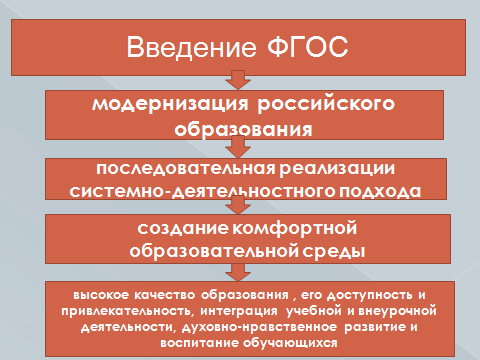 Содержание образовательной программы начального общего образования МАОУ СОШ № 10 формируется с учётом социокультурных особенностей и потребностей. При этом формы, средства и методы обучения, духовно-нравственного развития и воспитания обучающихся, а также система оценок, формы, порядок и периодичность промежуточной аттестации определяются Уставом МАОУ СОШ № 10 и соответствуют требованиям Закона Российской Федерации «Об образовании», Стандарта и положениям Концепции духовно-нравственного развития и воспитания личности гражданина России.В 2014-2015 учебном году по новым образовательным стандартам работали учителя 1-4 классов. Разработаны рабочие программы по новой структуре. В МАОУ СОШ№10  реализуется инновационная модель внеурочной деятельности в соответствии с требованиями ФГОС НОО. Введение ФГОС НОО – это модернизация российского образования, последовательная реализация системно-деятельностного подхода в учебно-воспитательном процессе, создание комфортной образовательной среды, высокое качество образования, его доступность и привлекательность интеграция учебной и внеурочной деятельности, способствующие духовно-нравственному развитию и воспитанию обучающихся. Выбор нашей школы в 2014-2015 уч.году  инновационно – образовательной модели организации внеурочной деятельности в условиях  социально-педагогического партнёрства – наиболее эффективный способ реализации основных направлений  
ФГОС НОО.На основании социально-педагогического партнерства были заключены договора взаимодействия с учреждениями дополнительного образования МОУ ДОД «СЮН» и «МОУ ДОД«ЦВР», МОБУ ДОД СДТТ « МАК», МОБУ ДОД ДДТ учреждением культуры ЦТ ДБ им.ГорькогоПедагоги образовательных организаций, реализующие программы внеурочной деятельности представлены в следующей таблице:Данная модель опирается на: деятельность инновационной экспериментальной площадки;апробацию  и внедрение новых программ;тесное взаимодействие с учреждениями дополнительного  образования культуры и спорта, муниципальной методической службой, научными организациями.В следующей таблице представлены программы для осуществления внеурочной деятельности по четырем направлениям.Для развития потенциала обучающихся, прежде всего одарённых детей и детей с ограниченными возможностями здоровья, разрабатываются с участием самих обучающихся и их родителей (законных представителей) индивидуальные учебные планы.Представлены показатели личностных изменений учащихся в ходе реализации программ:позитивная динамика включенности детей в творческую работу посредством реализации социальных проектов, создание совместных творческих проектов и исследований;формирование основ морали — осознанной обучающимся необходимости определённого поведения, обусловленного принятыми в обществе представлениями о добре и зле, должном и недопустимом, укрепление у обучающегося позитивной нравственной самооценки, самоуважения и жизненного оптимизма;развитие кругозора, позитивная динамика активности учащихся в социально значимых акциях;развитие навыков организации и осуществления сотрудничества с педагогами, сверстниками, родителями, старшими детьми в решении общих проблем;позитивная динамика формирования гражданской позиции, толерантного поведения;развитие экологической культуры, навыков здорового образа жизни;развитие мелкой моторики кисти руки,  коммуникативных умений, развитие    трудолюбия, способности к преодолению трудностей, целеустремлённости и   настойчивости в достижении результатаС целью реализации «Программы формирования экологической культуры здорового  и безопасного образа жизни» в рамках реализации ФГОС НОО Кравцовой С.А. была разработана программа внеурочной деятельности курса «Экологические тропы» для школьного летнего лагеря "Солнышко " с дневным пребыванием детей в МАОУ СОШ №10. В период работы летнего школьного лагеря на базе МАОУ СОШ№10  педагогами школы реализуется программа «Экологические тропы», которая помогает осуществлять воспитательную работу социально-нравственной  направленности. Воспитанники летнего школьного лагеря выполняют проекты экологической направленности.  Программа имеет высокую экспертную оценку кандидата педагогических наук, доцента кафедры начального образования ГБОУ ДПО РИПК и ППРО Е.Ю.Сухаревской.Реализуется интегрированная экспериментальная дополнительная образовательная программа (проект) « Природа и фантазия» по духовно-нравственному развитию и воспитанию младших школьников»Учебная нагрузка и режим занятий обучающихся определяются в соответствии с действующими санитарными нормами.Разработанная МАОУ СОШ № 10 основная образовательная программа предусматривает:достижение планируемых результатов освоения основной образовательной программы начального общего образования всеми обучающимися, в том числе детьми с ограниченными возможностями здоровья;выявление и развитие способностей обучающихся, в том числе одарённых детей, через систему клубов, секций, студий и кружков, организацию общественно полезной деятельности, в том числе социальной практики, с использованием возможностей образовательных учреждений дополнительного образования детей;организацию интеллектуальных и творческих соревнований, научно-технического творчества и проектно-исследовательской деятельности;участие обучающихся, их родителей (законных представителей), педагогических работников и общественности в проектировании и развитии внутришкольной социальной среды;использование в образовательном процессе современных образовательных технологий деятельностного типа;возможность эффективной самостоятельной работы обучающихся при поддержке тьюторов и других педагогических работников;включение обучающихся в процессы познания и преобразования внешкольной социальной среды (микрорайона, города) для приобретения опыта реального управления и действия.Образовательная программа начального общего образования МАОУ СОШ № 10 направлена:на обеспечение оптимального уровня образованности, который характеризуется способностью решать задачи в различных сферах жизнедеятельности, опираясь на освоенный социальный опыт;на реализацию права семьи на выбор образовательных программ начального общего и дополнительного образования.В МАОУ СОШ № 10 особое внимание уделяется формированию личности учащихся, а именно:повышению уровня культуры личности школьников;обеспечение возможности накопления школьниками опыта выбора;воспитанию уважения к закону, правопорядку;развитию способности к творческому самовыражению в образовательной, досуговой и трудовой деятельности;развитию культуры умственного труда учащихся, навыков самообразования. Названные ориентиры в условиях следования базовой образовательной программе:обеспечивают федеральный государственный образовательный стандарт начального общего образования и минимальный для каждого обучающегося уровень успешности;нацеливают на воспитание выпускника – человека и гражданина, уважающего права и свободы личности, ответственно относящегося к своей жизни и здоровью, обладающего культурными потребностями, самосознанием, коммуникативной культурой.Образовательная программа МАОУ СОШ № 10 предназначена удовлетворить потребности:учащихся – в расширении возможностей для удовлетворения проявившегося интереса к тому или иному учебному предмету;родителей - в потребности выбора программ обучения, обеспечивающих личностное становление и профессиональное самоопределение на основе усвоения традиций и ценностей культуры, в социальной адаптации;общества и государства – в реализации образовательных программ, обеспечивающих гуманистическую ориентацию личности на сохранение и воспроизводство достижений культуры и воспитание молодого поколения специалистов, способных решать новые прикладные задачи.Особенности образовательной программы основного общего образования.Задачи:углубление навыков самостоятельного планирования и контроля познавательной деятельности;формирование первичной профессиональной ориентации;создание условий для углубленного изучения иностранных языков (для детей с повышенными учебными возможностями);создание условий для углублённого изучения математики, физики, информатики (для детей с повышенными учебными возможностями).Содержание образования на II ступени является завершающей ступенью обязательного образования в РФ и базовым для продолжения обучения на III ступени или в среднем профессиональном образовательном учреждении, что создает условия для подготовки обучающихся к выбору профиля дальнейшего образования, их социального самоопределения и самообразования. Учебный план для V-IX классов ориентирован на 5-летний нормативный срок освоения образовательных программ основного общего образования. Содержание образования в основной школе заключается в  формировании умения самостоятельно извлекать познания из собственной деятельности на уроке и дома; в формировании прочных, устойчивых знаний основ наук, целостного восприятия окружающего мира.Часы школьного и ученического компонента в рамках учебного плана основной школы используется на углубление предметов, на введение новых учебных курсов, факультативов. Учебный план 5,6,7,8,9-х классов составлен на основе БУП -2004 года.Особое место на ступени основного общего образования принадлежит V-VI классам.Содержание обучения в V-VI классах реализует принцип преемственности с начальной школой, обеспечивает адаптацию учащихся к новым для них условиям и организационным формам обучения, характерным для основной школы. В V-VI классах предполагается в рамках нового стандарта введение интегрированных предметов: математика (V-VI классы), Физика. Химия (V-VI класс), обществознание (VI-IX классы), основы безопасности жизнедеятельности (V-IX классы), обеспечивающих подготовку к изучению систематических курсов. Содержание образования основной школы направлено на формирование у обучающихся умения организовывать свою деятельность: определять цели и задачи, выбирать средства реализации целей и применять их на практике, взаимодействовать с другими людьми в достижении общих целей, оценивать достигнутые результаты.Изучение систематических курсов естественно-научных и общественных дисциплин нацелено на формирование у обучающихся умения объяснять явления природной, социальной, культурной, технической среды; выделять, систематизировать и обобщать их существенные признаки, устанавливать причинно-следственные связи и оценивать их значимость. На формирование у обучающихся социальных, нравственных и эстетических ценностей направлены курсы литературы,  истории и обществознания, искусства,  иностранного языка.Формированию ключевых компетентностей, имеющих универсальное значение для различных видов деятельности (навыки решения проблем, принятия решений, поиска, анализа и обработки информации, коммуникативные навыки, навыки измерений, навыки сотрудничества), способствуют все учебные предметы, но в большей степени - русский язык, иностранные языки, информационные технологии и основы безопасности жизнедеятельности.В VII-IX классах завершается общеобразовательная подготовка по базовым предметам основной школы, и создаются условия для осознанного выбора обучающимися профиля обучения в старшем звене или иного варианта жизненной стратегии, обеспечивающей получение обязательного среднего общего образования.Учебный предмет «Физика. Химия» (2 часа) изучается в V-VI за счет школьного компонента.Учебный предмет «Обществознание» изучается с VI по IX класс и включает разделы «Общество», «Человек», «Социальная сфера», «Политика», «Экономика», «Право» по модульному принципу на интегративной основе.Учебный предмет «Технология» построен по модульному принципу с учетом возможностей образовательного учреждения. Часы «Технологии» в IX классе передаются в компонент школы для организации предпрофильной подготовки обучающихся.В V-IX классах в федеральном компоненте введено по 3 часа физической культуры в каждом классе. В связи с этим федеральный компонент увеличен на 1 час, соответственно увеличивается и допустимая максимальная учебная нагрузка на основании Приказа Минобрнауки России от 03.06. 2011 года № 1994. Основными задачами введения третьего часа физической культуры на ступени основного  общего образования являются:воспитание привычки к самостоятельным занятиям по развитию основных физических способностей, коррекции осанки и телосложения;овладение обучающимися основами технических и тактических действий, приемами и физическими упражнениями разных видов спорта, предусмотренных рабочей программой, а также летних видов спорта, наиболее развитых и популярных в школе, и умениями использовать их в разнообразных формах игровой и соревновательной деятельности.Основное общее образование обеспечивает личностное самоопределение учащихся, формирование нравственных качеств личности, мировоззренческой позиции, гражданской зрелости; готовность к профессиональному  выбору, к  самостоятельному  решению проблем в различных видах и сферах деятельности, к развитию творческих способностей.На второй ступени содержание образования является относительно завершенным и базовым для продолжения обучения в средней (полной) общеобразовательной  школе или в учреждении профессионального  образования, создает условия для получения обязательного среднего образования, подготовки учеников к выбору профиля дальнейшего образования, их социального самоопределения и самообразования.Учебный план II ступени обучения рассчитан на достижение высокого качества базового образования и продолжение обучения в средней школе за счет реализации обязательного и выборного (факультативы) компонентов ОУ, направленных на усиление базового компонента. Компонент образовательного учреждения осваивается следующим образом. Выбор образовательного учреждения направлен на изучение предметов базового компонента:- Для развития содержания учебного предмета «Литература» в 5-х классах введен 1 час (всего на изучение – 3 часа). На 1 час усилен учебный предмет «Русский язык» в 7-х ,8-х классах (всего на изучение - 5 часов в 7-х классах и 4 часа в 8-х классах). С целью качественной подготовки к сдаче итоговой аттестации и повышения уровня учебных достижений учащихся по русскому языку выделен 1 час на изучение предмета в 9-х классах (всего на изучение - 3 часа).- Для повышения уровня усвоения содержания сквозных линий обязательного минимума изучения математики на 1 час усиливается учебный предмет «Математика» в 5-х,6-х классах (всего на изучение - 6 часов); на 1час - в 7-х, 8-х классах ( всего на изучение -4часа) и на 2 часа - в 9-х классах  (всего на изучение - 5 часов) предмет «Алгебра» и на 1 час в 8-х общеобразовательных классах учебный предмет «Геометрия» (всего на изучение - 3 часа).- Для формирования наиболее полного представления о проблемах взаимодействия общества и природы, для формирования у обучающихся российской идентичности, как главного условия укрепления российской государственности в 6-х,7-х классах введен дополнительный час на изучение учебного предмета «География» (всего на изучение -2 часа в 6-х классах , 3 часа – в 7-х классах).- В  5б, 5в (всего на изучение -3часа), 6а,6в (всего на изучение 2часа) и 9а  классах (всего на изучение-3часа) введены дополнительные часы для изучения второго иностранного языка по выбору учащихся. - Из часов школьного компонента в 6-х классах введен 1 час на изучение предмета «Биология» (всего на изучение - 2 часа) для развития ведущих биологических понятий.- В 6а и 6в классе предусмотрено обязательное преподавание предмета «Природоведение» для соблюдение принципа преемственности ( 2 часа в неделю). - Учебный предмет «Технология» построен по модульному принципу с учетом возможностей образовательного учреждения. В V-VI классах введены интегрированные предметы: математика (V-VI классы), природоведение(V-VI класс), обществознание (VI-IX классы), основы безопасности жизнедеятельности (VIII классы), обеспечивающих подготовку к изучению систематических курсов. Для завершения общеобразовательной подготовки по базовым предметам основной школы, создания условий для осознанного выбора учащимися профиля обучения в старшем звене  или иного варианта жизненной стратегии (осмысления профессиональных предпочтений), обеспечивающей получение обязательного среднего общего образования, для более полного удовлетворения познавательной активности учащихся  в школе введены факультативные курсы:- в 5-х классах:Основы православной культуры 1ч×3=3ч (по запросам участников образовательного процесса);Занимательная лингвистика  1ч×3=3ч .- в 6-х классах: Второй иностранный язык (английский) 1ч×2=2ч;-в 7-х классах:Разговорный французский 1ч; Познавательный английский 1ч;Флэш анимация 1ч;Программирование в среде Логомира  1ч;Животный мир Ростовской области 1ч;Развитие орфографических навыков 1ч×2=2ч;История Донского края 1ч.-в 8-х классах:Трудные случаи грамматики русского языка 1ч;Особенности протекания химических реакций 1ч;Изучение свойств растворов 1ч; Основы культуры речи 1ч;Учимся писать грамотно 1ч;Трудные случаи орфографии и пунктуации 1ч;Задачи по геометрии. Многообразие идей и методов 1ч;Тестовая подготовка по математике 1ч.-в 9-х классах (для подготовки к экзаменам и усиления предпрофильной работы с учащимися): Познавательный немецкий 2 ч;Физика в олимпиадных задачах 1ч×2= 2 ч;Трудные вопросы неорганической химии 1ч×2= 2 ч;Алгебра учит рассуждать 3ч.Особенности образовательной программы среднего общего образования.Образовательная программа ориентирована на удовлетворение образовательных потребностей:общества и государства в реализации образовательных программ, обеспечивающих гуманистическую ориентацию личности, а также потребности в интеллектуально развитых людях;учащихся и их родителей в гарантированном уровне общего образования и повышенного уровня овладения французским языком;Таганрога - в сохранении и развитии культуры и традиций города;ВУЗов города - в притоке молодежи, способной к активному самообразованию и профессиональному обучению.В результате освоения образовательных программ выпускник школы будет обладать следующими качествами:открытость к новому опыту;развитые интеллектуальные и коммуникативные способности;сформированные общеучебные умения и навыки;развитые надпредметные знания и умения, необходимые для поисковой, творческой, организационной и практической деятельности;активное отношение к жизни;готовность к социальным переменам;ответственность и гражданственность.Основным проектируемым результатом освоения образовательной программы школы является достижение выпускниками социальной зрелости, достаточной для дальнейшего самоопределения и самореализации в учебной, трудовой, общественно-политической, культурной сферах деятельности. Базовая образовательная программа представляет собой объединение базовой и профильной образовательной программы 10-11 классов.Учебный план определяет обязательную учебную нагрузку учащихся, максимальный объем учебной нагрузки учащихся, а также распределяет учебное время, отводимое на освоение федерального и регионального компонентов государственного стандарта  по классам и образовательным областям. В инвариантной части учебного плана полностью реализуется федеральный компонент, который обеспечивает единство образовательного пространства Российской Федерации. В вариативной части учебного плана реализуются занятия по выбору школы и занятия по выбору учащихся.Учебный план для 10- 11-х  классов ориентирован на 2-летний нормативный срок освоения образовательных программ среднего общего образования, 6-ти дневную учебную неделю. Продолжительность учебного года 34,5 учебных недель. Продолжительность урока – 45 минут.Среднее общее образование – завершающая ступень общего образования, призванная обеспечить функциональную грамотность и социальную адаптацию обучающихся, содействовать их общественному и гражданскому самоопределению. Эти функции предопределяют направленность целей на формирование социально грамотной и мобильной личности, осознающей свои гражданские права и обязанности, ясно представляющей потенциальные возможности, ресурсы и способы реализации выбранного жизненного пути. Эффективное достижение указанных целей возможно при введении профильного обучения, в основе которого лежат принципы дифференциации и индивидуализации образования.Переход к профильному обучению позволяет:создать условия для дифференциации содержания образования, построения индивидуальных образовательных программ;обеспечить углубленное изучение отдельных учебных предметов;установить равный доступ к полноценному образованию разным категориямобучающихся, расширить возможности их социализации;обеспечить преемственность между общим и профессиональным образованием.Принципы построения учебного плана для X-XI классов основаны на идее двухуровневого (базового и профильного) федерального компонента и полностью соответствует федеральному базисному учебному плану. Выбирая различные сочетания базовых и профильных учебных предметов («Математика», «Физика», «Литература», «Обществоведение», «Право», «Экономика», «Химия», «Биология») и учитывая нормативы учебного времени, установленные действующими санитарно-эпидемиологическими правилами и нормативами, каждый учащийся 10-11-х классов сформировал собственный учебный план.Такой подход оставляет школе широкие возможности организации одного или нескольких профилей, а обучающимся – выбор профильных и элективных учебных предметов, которые в совокупности и составят его индивидуальную образовательную траекторию.Базовые общеобразовательные учебные предметы – учебные предметы федерального компонента, обязательные для изучения на базовом уровне. Они направлены на завершение общеобразовательной подготовки учащихся. Федеральный базисный учебный план предполагает функционально полный, но минимальный их набор. При профильном обучении учащиеся выбрали не менее двух учебных предметов на профильном уровне. Если предмет «Математика» (федеральный  компонент базисного учебного плана) изучается на профильном уровне (на изучение курса «Алгебра и начала анализа» распределено 5 часов, «Геометрия» - 1 час), то на базовом уровне (на изучение курса «Алгебра и начала анализа» распределено 3 часа, «Геометрия» - 1час ) он не изучается.Совокупность базовых и профильных учебных предметов определяет состав федерального компонента учебного плана, реализующего профильный уровень образования.Общее количество часов федерального компонента в каждом классе составляет не более 31 часа. Учитывая компонент образовательного учреждения, предельно допустимая аудиторная нагрузка составляет 37 часов. В связи с обязательной итоговой аттестацией в форме ЕГЭ, учитывая совокупное учебное время, отведенное старшекласснику на учебные предметы федерального компонента (базовые обязательные + профильные + базовые по выбору), по 1 часу компонента образовательного учреждения в 10-х и 11-х классах предусмотрено на расширение учебных предметов «Русский язык» и «Геометрия» .Элективные учебные предметы – обязательные учебные предметы по выбору учащихся из компонента школы. В 10-11-х классах выделены для повышения уровня освоения содержания каждой сквозной линии обязательного минимума изучения предметов: «Русский язык» - «Трудные случаи грамматики русского языка» (2 часа в 10-х и 3 часа в 11-х классах), «Обучение сочинению-рассуждению различных жанров» (1 час в 11-х классах ), «Подготовка к сочинению разных жанров» ( 2 часа в 10-х классах); «Математика» –  «Решение нестандартных заданий по математике» (1час в 10 классе), «Компьютерное моделирование математических задач» (1 час в 11 классе), «Простое решение сложных заданий» (1 час в 11 классе), что позволяет получать дополнительную подготовку для сдачи единого государственного экзамена. В 10 -11х классах введены элективные курсы по физике - «Простое решение сложных задач» (1 час в 10-х,11-х классах); математике - «Исследование многогранников» (1час в 11-х классах), «Абсолютная величина (модуль)» (1час в 11-х классах), «Практикум по геометрии. Методы решения задач» (2 часа в 10-х классах), «Решение задач с параметрами» (2 часа в 10-х классах); обществознанию, праву и экономике - «Теоретические основы экономики» (1 час в 10-х,11-х классах), «Обществознание: теория и практика» (1 час в 10-х,11-х классах); биологии - «Современный взгляд на общую биологию» (1 час в 10-х, 11-х классах); химии - «Трудные вопросы органической химии» (1 час в 10-х,11-х классах) для развития содержания профильного учебного предмета и для  удовлетворения познавательных интересов учащихся в данных сферах деятельности. Для выработки навыков применения средств ИКТ в повседневной жизни, при выполнении индивидуальных и коллективных проектов, в учебной деятельности, дальнейшем освоении профессий, востребованных на рынке труда, введены элективные курсы по информатике и ИКТ - «Программирование на языках  высокого уровня» (1 час в 11-х классах), «Углубленное программирование на языке Турбо Паскаль» (3 часа в 10-х классах).Важным условием полноценного образовательного процесса в школе является наличие блока дополнительного образования и организация внеурочной деятельности (спортивные секции). Поэтому в школе уделяется большое внимание разнообразию дополнительных образовательных программ в соответствии с индивидуальными запросами учащихся и их возрастными особенностями.Основные задачи деятельности педагогов дополнительного образования:обеспечение необходимых условий для личностного развития, укрепления здоровья, самоопределения и творческого развития детей; адаптация их к жизни в обществе;формирование общей культуры;организация содержательного досуга;формирование социальной компетентности.В школе создана целостная воспитательная система, которая рассматривается как часть образовательного процесса. На уроках и внеурочной деятельности закладываются ключевые понятия воспитания: нравственные ценности, опыт общения, восприятие культурных норм, выработанных человечеством.В школе созданы необходимые условия для наиболее полного удовлетворения потребностей и интересов детей, укрепления их здоровья:внеклассная и кружковая деятельность осуществляется на бесплатной основе, что обеспечивает ее доступность; преподавательский состав в блоке дополнительного образования обладает высокой профессиональной компетентностью; содержание блока дополнительного образования определяется образовательными программами; образовательные программы разработаны и адаптированы с учетом возрастных психофизических особенностей школьников.Система внеурочной деятельности направлена на формирование универсальных способностей личности: умение работать в команде при высокой личной ответственности, ориентироваться в различных ситуациях и делать осознанный выбор, самостоятельно работать с информацией. Широко распространены следующие виды внеурочной деятельности: игровая, познавательная, проблемно–ценностное общение, досугово–развлекательная, художественное творчество, социальное творчество, трудовая (производственная), спортивно-оздоровительная, туристско-краеведческая.Основные направления воспитательной деятельности1. Патриотическое направление (реализуется через индивидуальные планы воспитательной работы классных руководителей 1-11 классов, клуб «Патриот», детскую общественную организацию «Скиф», систему общешкольных мероприятий, историко-краеведческую работу школьного музея, встречи с интересными людьми, участие в конкурсах различных уровней).2. Духовно – нравственное направление (реализуется через индивидуальные планы воспитательной работы, программу «Духовно-нравственного воспитания», программу курса «Основы православной культуры», участие в городских и всероссийских конкурсах по православной тематике, через общешкольные праздники и т.д.).3. Гражданско-правовое направление. Гражданский клуб «СОКОЛ»-орган ученического самоуправления, клуб «Дебаты», дни самоуправления, участие в городских и общешкольных мероприятиях и акциях, встречи с сотрудниками МВД, посещение музеев. Совет профилактики правонарушений.4. Здоровьесберегающее направление. Программа антинаркотического воспитания (профилактика наркомании,  алкоголизма, табакокурения, лекции сотрудников наркологического диспансера). Программа профилактики правонарушений ( тематические недели, родительские лектории, классные часы, встречи с инспектором ПДН) . Профилактика ДТП, отряд «ЮИД», отряд «Юные пожарные». Программа «Крепкая семья» для детей, попавших в сложную жизненную ситуацию. Программа «ЗОЖ». Оформление школьных стендов по тематике здорового образа жизни. Школьные спортивные кружки и секции: баскетбол, волейбол, легкая атлетика, черлидинг, пионербол, шахматы. Охват горячим питанием. Организация медицинского осмотра обучающихся. Организация отдыха детей из малообеспеченных семей.5. Эстетическое направление. Внеклассные и общешкольные мероприятия и праздники. Выставки декоративно-прикладного творчества, кружок «Волшебные ленты». Студия изобразительного искусства «Палитра». Посещение музеев. Поездки в различные города России с экскурсионными целями.6. Трудовое. Дежурство по школе. Организация классного и общешкольного самоуправления. Посещение Центра занятости населения. Профориентационная работа. Уборка памятных мест города согласно плану работы организации «Скиф» и «Патриот». Организация летней занятости детей, состоящих на внутришкольном учете. «Школа вожатых».7. Эколого-биологическое направление. Летний пришкольный лагерь с дневным пребыванием детей (направление смены- экологическое). Участие в викторинах и конкурсах по экологии. Фотовыставки. Уход за пришкольным участком.Работа с одаренными детьми в школе является приоритетным направлением в системе научно-методической работы. Расширяется сеть факультативов, каждый год внедряются программы новых спецкурсов и факультативных занятий, в школе существует широкий выбор студий, кружков и секций для удовлетворения разнообразных талантов и склонностей учащихся. Педагогическим коллективом  создаются условия одаренным детям для реализации их творческих способностей в процессе научно-исследовательской и поисковой деятельности. С этой целью совершенствуется структура научного общества учащихся «Мы =XXI век». В этом учебном году состоялась VI школьная научно-практическая конференция, на которую были представлены исследовательские работы по разным предметным областям. Учениками начальной школы подготовлено 14 исследовательских работ, учащимися средней и старшей школы – 27 работ. В информационно-образовательной среде МАОУ СОШ № 10 размещаются продукты учебно-исследовательской и проектной деятельности учащихся, которые используются как в учебном процессе, так и во внеклассной работе. Члены  школьного научного общества учеников приняли участие в XXXIX научно-практической конференции ДАНЮИ в г. Ростове-на-Дону, в работе городской конференции научно-исследовательских работ Ассоциации научных обществ г. Таганрога в сотрудничестве с ТГПИ им. А.П. Чехова, во Всероссийском экологическом форуме «Зеленая планета», Областном конкурсе краеведческих исследовательских работ «Отечество», во Всероссийских заочных конкурсах научно-исследовательских, изобретательских и творческих работ обучающихся "Юность. Наука. Культура", «Познание и творчество», в XII Всероссийском детском конкурсе научно-исследовательских и творческих работ «Первые шаги в науке», в XXIV городских экологических чтениях, в третьем ежегодном конкурсе учебно-исследовательских экологических проектов "Таганрог, человек, экология, техносферная безопасность", в Межрегиональной научно-практической конференции школьников и студентов «Региональная история Великой Отечественной войны», в городском конкурсе исследовательских работ МАНЮИ «Росток».Дополнительное платное образование.В 2014-2015 учебном году в  МАОУ СОШ №10  были реализованы дополнительные платные образовательные услуги в соответствии  с Федеральным законом «Об образовании в Российской Федерации», законом РФ «О защите прав потребителей», Постановлением РФ « Об утверждении правил оказания платных образовательных услуг» от 15.08.2013 № 706,  Гражданским кодексом РФ, Бюджетным кодексом РФ, Законом РФ от 10.07.92 г. № 3266-1 «Об образовании» (в редакции от 07.08.2000 г.), Законом РФ от 07.02.92 г. № 2300-1 «О защите прав потребителей» (в редакции от 17.12.99), Постановлением Правительства РФ от 05.07.2001г. №505 «Об утверждении правил оказания платных образовательных услуг» (в редакции постановления Правительства РФ от 01.04.2003г. №181) законом РФ « Об общих принципах организации местного самоуправления  в Российской Федерации» от.06.10.2003г. №131-ФЗ, статьями 37. 51 Устава муниципального образования «Город Таганрог, Решением Городской Думы «Об утверждении порядка реализации единой ценовой политики, регулируемой органами местного самоуправления города Таганрога» от 01.07.2010 №206 , постановлением Мэра г. Таганрога «Об утверждении «Положения о порядке формирования, представления, согласования и утверждения цен на дополнительные услуги, предоставляемые муниципальными образовательными учреждениями города Таганрога» от 10.07.2006г № 3039: «Алгоритмы и элементы программирования» (программа научно-технической направленности) для обучающихся 2-7 классов, «Ритмика и основы хореографии» (программа художественно - эстетической  направленности) для обучающихся 2-4 классов,«Спортивно-оздоровительная гимнастика» (программа физкультурно-спортивной направленности) для обучающихся 1-4 классов,«Школа раннего развития» для детей 6-7 лет,«Школа раннего развития» для детей 5-6 лет,«Трудные вопросы курса физики» для обучающихся 10-11классов,«Трудные вопросы курса неорганической и органической химии» для 9-11 классов«Немецкий язык (второй язык)» для обучающихся 5-11 классов,« Французский язык (второй язык)» для обучающихся 5-11 классов,«Редактирование текстов различных жанров» для обучающихся 9-11 классов,«Методы и способы решения нестандартных заданий по математике» для 9-11классов«Английский язык для дошкольников 5-6 лет» для детей 5-6 лет,«Английский язык для дошкольников 6-7 лет» для детей 6-7 лет,«Увлекательный английский» для 1 классов,«Путешествие по англоязычным странам» для учащихся 2-4 классов,«Речевая гимнастика для дошкольников 5-6 лет» для детей 5-6 лет,«Речевая гимнастика для дошкольников 6-7 лет» для детей 6-7 лет,«Любознательные  и умелые» для учащихся1-3 классов,«Клуб выходного дня» для учащихся 1-4 классов.В школе охвачено платным дополнительным образованием 249 учащихся, что составляет 24% от общего количества обучающихся в школе. Организация специализированной помощи детям педагогом-психологом и логопедом.В 2014-2015 учебном году логопедом было выявлено 98 учащихся с нарушениями речиОсновными направлениями работы психологической службы школы явилось:1.Исследования когнитивных процессов младших школьников;-диагностическое;-коррекционное;-учебно-методическое;2.Регуляция и саморегуляция личности в русле Гештальт-терапии;3.Коррекция  <невротического>  состояния здоровья школьников, учителей и родителей;4.Консультирование по вопросам практического применения психологии педагогов и родителей.В течение учебного года проводились диагностико-коррекционные работы с детьми младших классов. Сложилась эффективная система работы по проведению обследования детей, поступающих в первый класс школы; дальнейшая работа по развитию их теоретического мышления, внимания, памятиВ русле Гештальт-терапии постоянно проводятся работы с учащимися в психологическом плане: повышение самоуважения, адекватная самооценка личности, регуляция агрессивных проявлений в поведении учащихся. Идёт обучение детей сотрудничеству, достижению успехов и решению проблемы личного характера.Много и успешно ведется работа с мотивационно-волевой сферой, чтобы повысить уровень произвольной регуляции двигательной активности, ВПФ и эмоциональной сферы (импульсивность, тревожность, страхи, протестная реакция, агрессия и т. д.),85% учащихся имеют положительную динамикуПриоритетным направлением в деятельности психолога является психокоррекция. Основной акцент направлен на коррекцию девиантного поведения.Проводятся тренинги для подростков и их родителей. Эффективность этих занятий в следующих измерениях:Снижение уровня тревожности и агрессивности;Формирование адекватной самооценки;Развитие способности к самоанализу и контролю поведенияФормирование позитивных жизненных целее и повышение мотивации и способности к их достижению;Снижение риска повторных правонарушений, направленных на самоутверждение.В работе использовались коррекционно–развивающие программы для индивидуальных и групповых занятий1. Программа коррекционно-развивающей работы  «Секреты Василисы Премудрой» для девочек начальной школы2. Программа «Психологическое сопровождение агрессивных младших школьников»3. Программа «Саморазвитие учащегося» для 2-4 классов4. Корекционно-развивающая программа работы с детьми младшего школьного возраста «Учимся сотрудничать»5. Программа психологического сопровождения детей «группы риска» для 9 классов6. Программа «Я и мой выбор» для 9-11 классов7. Программа развивающих занятий для обучающихся 7-11х классов «Сотвори себя»Ожидаемые результаты занятий по этим программам:- наблюдается положительная динамика в межличностных отношениях;- формируется групповое сознание;-повышается самооценка;-развивается ответственность благодаря практике выбора;-снимаются внутренние барьеры;-открывается ценность «своего пути», «пути вместе», а не «закем-то»;-открывается смысл уникальности каждого человека;-меняется отношение к миру на более позитивное;-происходит психологический рост личности;- развиваются творческие способности;-ребята начинают лучше осознавать свои чувства, эмоции, мысли;- улучшается понимание себя;-овладение навыками решения проблем;-появляется состоянии гармонии с собой и другими.Систематическая диагностика позволяет осуществить контроль развития учеников, выявлять неблагоприятные тенденции ещё до того, как они будут негативно сказываться на учёбе и поведении и своевременно оказывать консультативную и коррекционную помощь на любом этапе обучения, предупреждая осложнения в жизни ребёнка. Так же в процессе комплексной психологической диагностики удаётся выявлять скрытую одарённость, особенности творческого потенциала и далее создавать условия для активизации развития способностей.Диагностика позволяет отследить ход развития всех обучающихся той или иной возрастной группы детей. Результаты диагностики говорят о наличии трудностей, психологических проблем. Углублённая диагностика проводится в индивидуальном порядке с учётом предполагаемой зоны локализации психологической проблемы: когнитивная сфера, сфера эмоциональной  саморегуляции поведения, внутриличностный конфликт и.т.д.Для определения причин, которые лежат в основе трудности обучения, были использованы психологические методики:Тест различения и выбора формМетодика излучения концентрации и устойчивости вниманияМетодика <Узор>Методика Рене ЖиляМетодика -«Графический диктант>Методика изучения объёма и распределение вниманияМетодика <Оперативная память>Методика изучения мотивации (по Белопольской)Методика Векслера (для соответствующего возраста)Методика изучения осмысления на основе слухового восприятияМетодика <Рисование по точкам>Методика <Лабиринт>Методика <3аполни пару>Методика ЭббингаузаМетодика <Сапожки>;<Заполни пустую клетку>Школа самооценки (Ч.Д. Спилбергера и Ю.Л. Ханина)Методика изучения темпераментаМодификация метод Пьерона-РузераМетодика изучения восприятияМетодика изучения логического и механического запоминанияМетодика изучения долговременной памяти-Детский вариант характерологического опросника Г.АйзенкаТест Керна-Йерасека (субтесты 2,3)Анкета для определения школьной мотивацииМетодика <Кинетический рисунок семьи>(КРС)Методика Незаконченные предложения>Методика ЛюшераМетодика<Несуществующее животное>Таблица ШультеКонкретные коррекционные упражнения на развитие различных элементов психики ребёнка и ликвидации имеющихся трудностей в обучении данного ребёнка взяты из практической психологии А.Ф.Ануфриева и С.Н.Костроминой.Проводилось:Коррекция межличностных отношенийСтимуляция познавательной активностиКоррекция личностно-мотивационной сферыУпражнения на развитие тонкой моторикиИзучение межличностных отношений в семье, работа с родителямиКоррекция личностной направленности ребёнкаСнятие тревожных состояний через терапевтическое воздействиеУсловия осуществления образовательного процесса.Образовательная программа начальной  школы ориентирована на 4-х летний нормативный срок освоения образовательных программ начального общего образования. Продолжительность уроков в I классах – 35 минут; во II-IV классах - 45 минут. Продолжительность учебного года: I класс – 33 учебные недели; II–IV класс – 34 учебные недели. Освоение образовательных программ в начальной школе осуществляется в режиме шестидневной учебной недели.Образовательная программа основной школы ориентирована на 5-летний нормативный срок освоения образовательных программ основного общего образования. Продолжительность учебного года - 34 учебные недели, продолжительность урока - 45 минут.Образовательная программа средней школы ориентирована на 2-летний нормативный срок освоения образовательных программ среднего общего образования. Продолжительность учебного года - 35-34 учебных недель, продолжительность урока - 45 минут.Освоение образовательных программ в школе на II и III ступени обучения осуществляется в режиме шестидневной учебной недели.Важное направление работы администрации, методсовета и МО - постоянное совершенствование педагогического мастерства учителей через курсовую систему повышения квалификации. Учебную программу осуществляют 77 педагогов, из них:1 - заслуженный учитель России; 4 - отличника народного образования;6 - Почетных работников образования;Важное направление работы администрации, методического совета и методических объединений - постоянное совершенствование педагогического мастерства учителей через курсовую систему повышения квалификации. За последние три года курсовую подготовку  прошли 68 педагогических работников школы.В течение 2014-2015 учебного года в соответствии со сроками проведения аттестации педагогических и руководящих работников образования успешно прошли аттестационные испытания и получили аттестационные листы согласно заявленным квалификационным категориям сроком на 5 лет   человек:на высшую кв. категорию – 10 педагогов;на первую кв. категорию – 9 педагога. Квалификационные категории педагогических работников МАОУ СОШ №10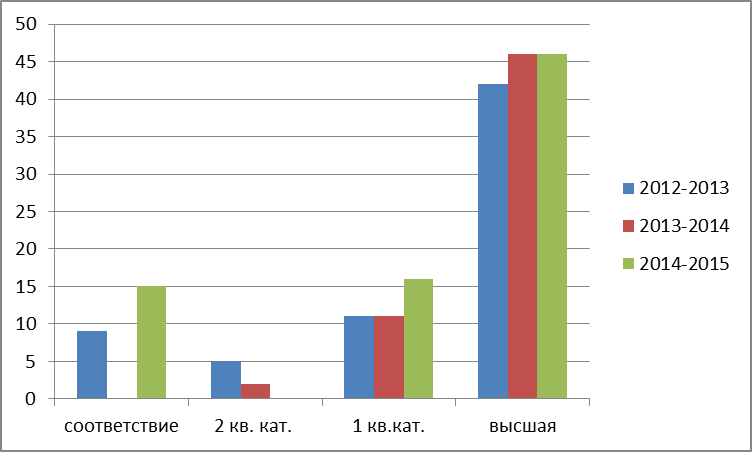 Возрастной состав учителей МАОУ СОШ №10 Таганрога(без совместительства).Кадровый состав учителей школы.Учебно-материальная база, благоустройство и оснащенность.Здание школы №10 построено в 1910 году, имеет два этажа и полуподвальное помещение, обеспеченное работающей системой холодного водоснабжения, обеспечивающей необходимый санитарный и питьевой режим в соответствии с СанПиН, работающей системой канализации, оборудованной в соответствии с СанПиН.В соответствии с СанПиН в школе имеются собственная столовая и зал для приема пищи. В столовой работают квалифицированные сотрудники. Работают они на современном технологическом оборудовании. Помещение столовой отремонтировано, зал для приема пищи – современно оформлен. Администрация школы проводит большую работу по реализации образовательных программ по формированию культуры здорового питания.Для проведения занятий физической культуры в школе имеется собственный зал, площадь которого не менее 9 Х18 м2, высота - не менее 6 м, имеются оборудованные раздевалки.Оснащенность образовательного учреждения оргтехникойОбеспеченность программными продуктамиВ школе завершён этап компьютеризации: все кабинеты оснащены ПК, которые объединены локальной сетью, имеют выход в Интернет (Скорость Интернета в 2012 году повысилась до 2 Мбит/сек). Количество обучающихся на 1 компьютер сократилось до 10 человек. Идет процесс модернизации компьютерного парка.В рамках реализации Комплекса мер по модернизации региональной системы общего образования в школу поставлено компьютерное оборудование и программное обеспечение.1. Электронные кабинеты2. Мобильный компьютерный класс для начальной школы3. Мобильный компьютерный класс (кабинет математики № 23)Для автоматизации процесса управления школой используются следующие средства:ведение и оформление внутришкольной документации;составление расписания занятий, замещение уроков с использованием ИКТ;использование электронной почты для связи с органами управления образования и другими образовательными учреждениями;проведение родительских собраний с использованием ИКТ;поиск и отбор информации с помощью Internet;проведение педсоветов и совещаний администрации с демонстрацией презентаций;пополнение медиатеки.Создание локальной сети позволило объединить и систематизировать внутришкольные информационные ресурсы, обеспечить беспрепятственный доступ в Интернет для любого пользователя со своего рабочего места.Локальная сеть используется для внутреннего документооборота, а также для развития и поощрения творческого потенциала учащихся и педагогов: лучшие исследовательские работы, презентации расположены на школьном сервере  и используются при проведении уроков и внеклассных мероприятий. Таким образом, формируется банк материалов по изучаемым курсам.  В локальной сети также располагается база одаренных детей, которая периодически пополняется и обновляется. Через локальную сеть осуществляется  система электронного мониторинга на основе компакт-дисков из серии «Школьный калькулятор», содержащих расчётные таблицы и диаграммы, необходимые в работе администрации, классных руководителей, учителей-предметников. Использование системы автоматического расчета и построение графиков экономит время и дает возможность получения качественного материала для составления текущей и итоговой документации.Составляющей электронного мониторинга в МАОУ СОШ № 10 является ведение электронных журналов (дневников), которое производится через систему инфо-класс.рф. Эта система включает в себя комплекс программных средств для создания единого информационно-образовательного пространства школы и взаимодействия образовательного учреждения с родителями учащихся. Основной задачей системы является ускорение процесса обмена информацией между участниками образовательного процесса и повышение удобства доступа к этой информации.Педагоги школы используют в своей работе электронные обучающие программы.  Интерактивные уроки являются богатейшим арсеналом способов иллюстрации изучаемого материала, т.к. продукты мультимедиа по своей природе интерактивны, то  зритель и слушатель не остается пассивным; мультимедиа представляют многообразные разновидности информации: компьютерные данные, теле- и видеоинформацию, речь и музыку. Наличие в них интерактивных тренажеров позволяет быстрому усвоению учебных навыков, способствует формированию логического мышления, развивает аналитические способности, внимание. Использование обучающих программ позволяет моделировать решение задачи в различных условиях (изменяя входные данные); моделировать изучаемые процессы и явления, дает возможность проводить «компьютерные эксперименты» в тех областях человеческого знания, где реальные эксперименты  трудоемки, а зачастую невозможны. Таким образом, мультимедиа повышает качество обучения. Популярным является использование  электронных приложений к урокам, позволяющих привлечь большое количество качественного иллюстративного материала, заранее подготовленные таблицы, опорные схемы, практические задания, проецируемые с экрана, подготовленные учителями и учащимися школы.Компьютерная техника используется в процессе обучения в демонстрационном и индивидуальном режимах.Создан и поддерживается сайт школы для информирования обучающихся, родительской общественности о нормативных документах, материально-техническом оснащении, размещаются публичные доклады, материалы о научном обществе, о достижениях, через школьный сайт проходит информация о различных конкурсах, мероприятиях, которые проводятся в рамках школы, а также на муниципальном, региональном, всероссийском, международном уровнях. В 2014-2015 учебном году сайт постоянно обновлялся в соответствии с Правилами размещения в сети Интернет и обновления информации об ОУ, утвержденными постановлением Правительства РФ от 18 апреля 2012 г. № 343.С 2008 года в школе издается научно-популярный журнал «Мы=XXI век». Широкий доступ к материалам издания открыт посредством электронной версии на школьном сайте.Также создаются и поддерживаются сайты педагогами школы для размещения учащимися творческих, исследовательских, краеведческих работ, презентаций, викторин и олимпиад по предметам, участия в  обсуждении  представленных на сайте работ, представления собственного опыта широкой аудиторииПрименение информационных технологий в образовании открывает возможность самостоятельного обучения с открытым доступом к обширным информационным ресурсам, наличие обратной связи. В 2014-2015 учебном году преподаватели школы продолжили использование возможностей дистанционного образования для контроля и коррекции знаний учащихся, сотрудничая с центром довузовской подготовки ЮФУ. Система компьютерного контроля позволяет реализовать более эффективную технологию контроля знаний по всему пройденному материалу, своевременно ликвидировать пробелы по определенным темам предметов школьного цикла. Такая работа соответствует идее непрерывного образования, которая предполагает развитие и совершенствование каждого человека на протяжении всей жизни. В новом учебном году планируется модернизация компьютерного оборудования. Главная задача – привлечение всех педагогов к использованию на уроках компьютерной техники, более активное участие обучающихся в олимпиадах, конкурсах по информатике и информационным технологиям, в т.ч. дистанционных.Система питания в школе.В 2009-2010 учебном году в нашей школе была построена столовая на 92 посадочных места, обеспеченная новым оборудованием по государственному проекту «Школьное питание». Реализуется программа «Здоровое питание школьника».Цели данной программы:создание условий, способствующих укреплению здоровья;формирование навыков правильного питания;поиск новых форм обслуживания детей;увеличение охвата учащихся горячим питанием.Реализуется программа « Разговор о правильном питании» в 1-4 классах.В условиях реализации ФГОС НОО для учащихся первой образовательной ступени в нашей школе организованы комплексные обеды в соответствии с режимом дня школьника. Это даёт возможность осуществлять в полной мере внеурочную деятельность на базе образовательного учреждения.В 2014-2015 учебном году с целью реализации программы «Здоровое питание школьника» были проведены следующие мероприятия по организации питания и формированию позиции здорового питания школьника:проведение школьного конкурса рисунков и стенгазет «Разговор о правильном питании»;цикл бесед и классных часов о правильном питании школьника;проведение родительских собраний на тему «Правильное питание – один из факторов укрепления здоровья»;день открытых дверей  в школьной столовой для родителей с дегустацией детского питания;конкурс рисунков «Витамины в нашей жизни», видеороликов, электронных приложений «Правильное питание»; статей для стенгазеты «О правильном питании школьника».В нашей школе большое внимание уделяется охвату горячим питанием учащихся школы. Организовано бесплатное двухразовое питание для 150 школьников из малообеспеченных семей и горячее питание за плату родителей учащихся.Информационный стенд «Питание школьника» даёт полную информацию об организации питания в школе. Указывается порядок посещения столовой классами. Организовано дежурство на переменах в столовой классных руководителей и учителей. Предоставлено меню для платного и бесплатного питания. Обучающиеся могут сделать выбор блюд, сочетать гарниры и мясные блюда, выбрать первые блюда. В школе организован питьевой режим с использованием бутилированной воды, кулеров и разовых стаканов для гигиены питьевого режима.Систематически проводится обучение культуре питьевого режима и приёма пищи, что в дальнейшем способствует формированию у детей  привычки правильно и своевременно принимать пищу не только во время процесса обучения в школе, но и дома, самостоятельно делать выбор в пользу полезной пищи.На рисунке 1 показан уровень охвата горячим питанием в школе за плату родителей учащихся и бесплатным питанием.Медико-социальные условия пребывания учащихся в школеОдной из приоритетных задач нового этапа реформирования системы образования становится сбережение и укрепление здоровья обучающихся, выбор образовательных технологий, соответствующих возрасту, устраняющих перегрузки и сохраняющих здоровье школьников.При осуществлении учебно-воспитательного процесса педагогический коллектив уделяет большое внимание реализации здоровьесберегающих технологий.В школе работают: медицинская сестра, учитель-логопед и педагог-психолог. Создана система психологического сопровождения учеников и учителей.Школа принимает участие в областном эксперименте по организации мини-поликлиник на базе общеобразовательных учрежденийВ перспективе школа ставит задачу формирования банка данных передового опыта учителей по использованию новых педагогических технологий с позиции сохранения здоровья обучающихся.Динамичное развитие современного общества предъявляет высокие требования к уровню образования человека и состоянию его здоровья. Поэтому воспитание здорового поколения, наряду с обучением, выдвигается в ряд важнейших задач современной школы. Установление гармоничной связи между обучением и здоровьем обеспечивает качественный сдвиг в сторону повышения эффективности учебного процесса.Школьная библиотекаПриход в новую школу Интернет-технологий изменил и ее образовательные цели. Теперь они в основном направлены на формирование и развитие способностей учащихся к самостоятельному поиску, сбору, анализу и представлению информации.Модернизации школьного образования сопутствует изменение информационно-библиотечных услуг, расширение и усложнение функций школьных библиотек.Школьная библиотека не только обеспечивает текущий учебный процесс и руководит чтением школьников, но уже сегодня является ресурсной базой обновления школьного образования, информационным центром для учителей. Библиотекарь стал посредником между информационными ресурсами и сложными запросами учителей-предметников.Школьная библиотека должна входить в единое библиотечно-информационное пространство. И это на сегодняшний день стало необходимостью.Школьная библиотека является информационным центром нашего образовательного учреждения. Она функционирует как традиционная библиотека с элементами медиатеки, поддерживает и обеспечивает образовательный процесс.Главной задачей школьной библиотеки как информационного центра является оказание помощи учащимся и учителям в учебном процессе.Задачи библиотеки:Формирование у школьников навыков независимого библиотечного пользователя: обучение пользованию носителями информации, поиску, отбору, активной гражданской позиции.Совершенствование идеологической и идейно-воспитательной работы.Способствовать привитию  навыков здорового образа жизни.Прививать любовь к книге, чтению: «Человек читающий - человек успешный»Выявление информационных потребностей и удовлетворение запросов педагогических кадров школы в области новых информационных технологий.Компьютерная  каталогизация и обработка информационных средств (книг, учебников, периодических изданий).Совершенствование новых информационных технологий с использованием ИКТ.Важное место в работе школьной библиотеки занимает комплектование фондов учебников. Уже на протяжении ряда лет школа регулярно закупает учебники, стремясь к стопроцентному охвату учащихся, процент обеспеченности учебниками в соответствии с требованиями законодательства по состоянию на конец 1 полугодия 2015 года составляет 100%.Библиотечное обслуживание осуществляется в соответствии с «Положением о библиотеке». Читатели получают во временное пользование печатные издания и издания на нетрадиционных носителях, имеют доступ к библиографическому и справочно-информационному аппарату библиотеки, услугам сети Интернет. Фонд библиотеки укомплектован научно-популярной, справочной, художественной литературой, учебниками. Имеется современный справочно-библиографический фонд: «Большая Российская энциклопедия», «Школьные энциклопедии по истории».Фонд медиатеки состоит из DVD и CD-ROM дисков по всем предметам. В помощь учебному процессу представлен набор электронных тренажёров, наглядных пособий, практикумов.В течение 2014-2015 учебного года основной фонд библиотеки пополнился справочными изданиями Большой Российской энциклопедии и комплектом книг, полученных в рамках традиционного ежегодного Чеховского книжного фестиваля.Прием, техническая обработка поступивших учебников проводится согласно действующим документам, все издания заносятся в документы фонда. Обработка литературы и ведение инвентарного учета поступивших изданий ведется с помощью компьютерной программы МАРК-SQL.Безопасность образовательного учреждения.Безопасность школы является приоритетной в деятельности администрации школы и педагогического коллектива. Объектами этой деятельности являются охрана труда, правила техники безопасности, гражданская оборона, меры по предупреждению террористических актов и контроля соблюдения требований охраны труда. Безопасность школы включает все виды безопасности, в том числе: пожарную, электрическую, взрывоопасность, опасность, связанную с техническим состоянием среды обитания.Реализация вышеперечисленных задач осуществлялась в следующих направлениях:защита здоровья и сохранение жизни сотрудников и обучающихся;соблюдение ТБ сотрудниками и обучающимися;обучение сотрудников и учащихся методам обеспечения личной безопасности и безопасности окружающих.В соответствии с концепцией комплексной безопасности образовательного учреждения, одним из важнейших направлений деятельности администрации школы по ее обеспечению является организация охраны сооружений и территории образовательного учреждения, с целью защиты обучающихся и персонала от преступлений против личности и имущества.Понятие «охрана образовательного учреждения» включает в себя:организацию физической охраны;вопросы обеспечения пропускного режима на территорию и в здание школы;инженерно-техническое оснащение охранной деятельности по обеспечению безопасности образовательного учреждения;проведение практических мероприятий, формирующих способность обучающихся и педагогов к действиям в экстремальных ситуациях.В школе разработаны следующие документы, предписывающие поведение школьников и педагогов в экстремальных условиях:паспорт «Антитеррористической защищенности»;положение «Об антитеррористической группе»;план работы по обеспечению безопасности образовательного учреждения;инструкции о мероприятиях по антитеррористической безопасности и защите детей и персонала от проявлений терроризма;план работы с сотрудниками и обучающимися по вопросам безопасности и противодействию терроризма и экстремизма;план действий по предупреждению и ликвидации ЧС природного и техногенного характера;план гражданской обороны;план основных мероприятий по вопросам гражданской обороны, предупреждения и ликвидации ЧС.В рамках деятельности по обеспечению безопасности ежеквартально проводятся объектовые тренировки с привлечением специалистов ГО и ЧС. Работает система пожарной сигнализации.Одним из определяющих факторов успешного функционирования школы является обеспечение безопасности жизнедеятельности учащихся. В целях профилактики ДТП в школе активно ведёт свою  работу отряд ЮИД «Ремень безопасности».Спортивный зал и  открытая пришкольная спортивная площадка  соответствует Правилам безопасности занятий по физической культуре и спорту в общеобразовательных школах, согласно нормативам утвержденным Министерством по чрезвычайным ситуациям РФ и Министерством образования и науки в 2006 году.Организация охраны.Охрана здания школы осуществляется посредством кнопки тревожной сигнализации, выведенной на пульт ОВО при УВД г. Таганрога в рамках бюджетного финансирования. Физическую охрану по решению родительской общественности осуществляют сотрудники ООО ЧОО «Вектор».В школе размещен пост круглосуточной охраны. Порядок работы поста, обязанности охранников на объекте определяется соответствующей инструкцией.Пропускной режим в здание школы контролируется следующим образом:при входе в школу ежедневно дежурят: сотрудник охраны, администратор, классный руководитель дежурного класса и заместитель директора по безопасности;родители учащихся пропускаются в здание школы в указанное время на переменах или после занятий. Сотрудник охраны заносит данные о посетителе в журнал регистрации.учащиеся школы не могут покинуть здание во время учебного процесса без особого разрешения классного руководителя или дежурного администратора.запрещен вход в школу посетителям без предъявления документов, удостоверяющих личность, и объяснения цели посещения.проезд технических средств и транспорта для уборки территории и эвакуации мусора, завоз материальных средств и продуктов осуществляется под строгим контролем. Для предупреждения и предотвращения террористических актов в здании школы и на прилегающей территории разработана «Инструкция по противодействию терроризму», требования которой должны строго соблюдать постоянный состав (руководители, педагоги, служащие, рабочие) и обучающиеся образовательного учреждения.Практические мероприятия по предотвращению актов терроризма в образовательном учреждении и на его территории:подсобные помещения содержатся в порядке;запасные выходы закрыты;контролируется выдача ключей от учебных помещений педагогам и сдача ключей после окончания занятий;постоянный состав ОУ прибывают на свои рабочие места за 10-15 минут до начала занятий с целью проверки их на предмет отсутствия посторонних и подозрительных предметов;в начале и конце учебного года согласно плану в МАОУ СОШ № 10 проводилась тренировочная эвакуация сотрудников, обучающихся, в школе, и беседы с сотрудниками;родители учащихся пропускаются в школу в указанное время на переменах или после занятий. сотрудник охраны заносит данные о посетителе в журнал регистрации; учащиеся школы не могут покинуть здание во время учебного процесса без особого разрешения  классного руководителя или дежурного администратора;запрещен вход в школу любых посетителей, если они отказываются предъявить документы удостоверяющие личность и объяснить цель посещения;проезд технических средств и транспорта для уборки территории и эвакуации мусора, завоз материальных средств и продуктов осуществляется под контролем;перед началом каждого рабочего дня проводилась проверка территории вокруг здания ОУ на предмет безопасности, состояния запасных выходов, подвальных и хозяйственных помещениях, проверка холла, лестничных проходов, безопасное содержание электрощитов;четыре раза в год в школе были проведены учебные эвакуации детей и сотрудников;разработан план эвакуации на случай поступления угрозы взрыва, возникновения ЧС, к плану эвакуации разработаны инструкции персоналу, администрации и учителям на случай угрозы взрыва.Положительному отношению к школе со стороны общества способствует формирование условий безопасности в школе:повышение уровня  материально-технического обеспечения:установка и обслуживание КТС;установка АПК и голосового оповещения;сотрудничество с органами Роспотребнадзора, Госпожнадзора, инспекцией по охране труда;регулярное проведение практических мероприятий по обучению обучающихся и педагогов действиям при ЧС.Перечень практических мероприятий, формирующих способность к действиям в экстремальных условиях в 2014-2015 учебном году:Общее количество и динамика чрезвычайных ситуацийВзаимодействие МАОУ СОШ № 10 по вопросам безопасности с правоохранительными органами:с УВД по г. Таганрогу, ГИБДД по г. Таганрогу, ФСБ по г. Таганрогу, 4, аварийными и экстренными службами осуществлялось руководством школы и охраной по телефонам, находящимся на посту охраны и при личных встречах при необходимости. При проведении массовых мероприятий пост охраны усиливался администрацией школы. Согласован план совместных действий от угрозы терроризма.Мероприятия по пожарной безопасности:Разработаны и утверждены документы по пожарной безопасности, а именно планы эвакуации, инструкции к планам эвакуации при возникновении пожара.Уточнены схемы эвакуации детей и персонала на этажах (обновлены и размещены по две схемы на этаже у выходов на лестницу).Ежедневно проверяются эвакуационные выходы.Соответственно графику проверяется система АПС  Еженедельно  проводится проверка наличия и исправность средств пожаротушения.Мероприятия по ГОМАОУ СОШ № 10 (объект гражданской обороны), расположенный в Северо – Восточном территориальном районе города, размещена в двухэтажном кирпичном здании, имеет подвальное помещение. Коммуникации электро- и водоснабжения заглублены и по устойчивости соответствуют нормам инженерно-технических мероприятий ГО.В соответствии с положением о ГО ЧС в течение года разрабатывались документы по действиям обучающихся и педагогического состава в чрезвычайных и экстремальных ситуациях, тренировки по плану ГО.Основной способ оповещения сотрудников и учащихся о чрезвычайных ситуациях – передача речевой информации с использованием сетей проводного вещания (радиоузел).На уроках ОБЖ в рамках учебной программы проводится обучение учащихся 10 классов по ГО педагогом-организатором ОБЖ Улыбышевым Д.В.Таким образом, в школе ведётся большая работа по созданию безопасных условий сохранения жизни и здоровья обучающихся и работников, а также материальных ценностей школы от возможных несчастных случаев, пожаров, аварий и других чрезвычайных ситуаций. Весь наш педагогический коллектив, конкретно каждый учитель на уроках и вне их является гарантом безопасности ребенка во время учебного процесса.В школе созданы  условия для обучения детей с ограниченными возможностями, для организации  индивидуального обучения, в том числе на дому. Процесс обучения проходит согласно расписанию, а также в соответствии с  календарно-тематическими планами, составленными учителем для индивидуального обучения. Контроль над выполнением программ осуществляет администрация.Также школа предоставляет образовательные услуги учащимся, находящимся  на восстановительном лечении в СБВЛ.Результаты деятельности школы и качество образования.В 2014-2015 учебном году в школе обучалось 1045 учащихся. Из них:на I ступени – 418 уч-ся, 14 классов;на II ступени – 496 уч-ся, 18 классов;на III ступени – 131 уч-ся, 6 классов.Успешно окончили учебный год 1045 уч-ся. Закончили учебный год на «4» и «5» 495 учащихся (47,4%): 216 (65,9%) учащихся I ступени; 219 (44,2 %) – II ступени, 60 (45,8%) – III ступени.9 выпускников 9-х классов получили аттестат особого образца, 14 выпускников 11-х классов награждены федеральной медалью  «За особые  успехи в учении», из них 4 ученика - региональной медалью «За особые успехи выпускнику Дона». 4-е классы.Выпускные классы начальной школы. Их обученность – показатель уровня подготовки учащихся 1 ступени для работы на 2 ступени.Отличительной особенностью системы работы учителей 1 ступени является разнообразие учебных программ в классах. В данной параллели эти программы представлены следующим образом: 4-А – Развивающая система Л.В. Занкова, 4-Б,4-В, 4-Г  классы –  «Перспектива».Уровень успеваемости учащихся 4-х классов          Учащиеся данной параллели демонстрируют высокий уровень обученности, что свидетельствует об освоении ими минимума содержания образования. На этапе перехода учащихся на 2 ступень обучения их развитие отслеживается педагогами–психологами школы. Целью этой работы является определение степени готовности детей к обучению в средних классах. Разработка критериев для оценки этой готовности ведется в соответствии с психолого-педагогическим статусом пятиклассника. Именно в период перехода от 4 к 5 классу происходит «кризис самооценки», могут возникать явления негативных самооценок. 5-е классы.Эта параллель рассматривается с точки зрения преемственности начальной и основной школы (завершение периода адаптации учащихся, проявление сформированных в начальной школе умений и навыков, сохранение и продолжение традиций). Параллель 5-х классов - стартовая в основной школе. Важно отметить, что все 5-е классы к концу учебного года улучшили качественные показатели. Уровень успеваемости учащихся 5-х классов 9- е классы.Подведение итогов основной общеобразовательной школы. В анализе результатов опираемся, прежде всего, на итоги государственной аттестации учащихся. Из 100 выпускников 9-х классов все успешно справились с программой, 100 учащихся сдали все экзамены на положительные оценки. По итогам всех экзаменационных испытаний аттестаты об основном общем образовании получили 103 выпускника.  9 уч-ся окончили учебный год на отлично и получили аттестаты особого образца: Возыкина Вероника, Пикалова Диана, Савина Дарья (9-А); Илющенко Анастасия, Кирилова Маргарита, Козлова Анна (9-Б); Козак Константин, Лазарян Лилит, Ткаченко Анастасия (9-В). 28 уч-ся окончили 9 классов на «4» и «5».  Итоги аттестации выпускников 9-х классов.Результаты, демонстрируемые школьниками, следующие: при сдаче обязательного письменного экзамена по математике с участием территориальной аттестационной комиссии уровень обученности   100%, качество обученности –  79,0%; по русскому языку ОГЭ-9: уровень обученности 100% и качество обученности  83,0%.На письменном экзамене по русскому языку учащиеся показали высокий уровень знаний, соответствующий нормативным требованиям программы.  4 учащихся набрали максимальное количество баллов - 39, что соответствует 100% верно выполненных заданий работы (Ренжигло Дарья 9-А, Фридман Алиса 9-А, Илющенко Анастасия 9-Б, Черноволова Маргарита 9-В). Лучшие результаты продемонстрировали учащиеся 9-а (учитель Кривко С.Н.) – качество 96,6%, 9-в (учитель Демьяненко С.Г.) – качество 100%. Экзамен по математике включал в себя задания по алгебре, геометрии и реальной математике и оценивался по предметам алгебра и геометрия.На письменном экзамене по математике учащиеся показали высокий уровень обученности по алгебре и качество знаний, соответствующее нормативным требованиям программы.  Самый высокий результат  36 балла – Ларина Татьяна 9-А, 34 балла-Возыкина Вероника 9-А, Козак Константин 9-В, Козлова Анна 9-Б, Савина Дарья 9-А.  Лучшие результаты продемонстрировали учащиеся 9-А (учитель Чудинова О.А.)  – качество 86,2% и 86,3%.Трое  учащихся Бартеньева Арина  (9-Б класс), Помазан Наталья (9-Б класс), Сарксян Зорро (9-В) успешно сдали ГВЭ по русскому языку и математике. Таким образом, результаты государственной (итоговой) аттестации выпускников 9-х классов позволяют сделать следующие выводы: требования государственных программ по всем предметам реализованы;большая часть учащихся демонстрирует сформированность интеллектуальных умений и навыков, глубину, прочность, полноту и осознанность знаний по отдельным предметам;уровень знаний учащихся позволяет им продолжить учебу в школах, лицеях, других средних профессиональных учреждениях.11-е классы.Результаты, достигнутые учащимися выпускных классов – это итог работы школьников и педагогического коллектива на 3 этапе обучения учащихся. В 2014-2015 учебном году итоги успеваемости учащихся 11 классов МАОУ СОШ №10В 2014-2015 учебном году школу окончили 66 учащихся. Все 66 уч-ся 11-х классов успешно прошли государственную (итоговую) аттестацию. По итогам года на 4 и 5 окончили  35  учащихся, что составляет  53,0%.    В соответствии с «Положением о формах и порядке проведения государственной (итоговой) аттестации обучающихся,  освоивших основные общеобразовательные программы среднего (полного) общего образования», учащиеся 11 классов сдавали все экзамены в форме ЕГЭ. Обязательные экзамены –  русский язык и математика: математика (базовая) – сдавали 22 ученика, математика (профильная) – 59 учащихся. Итоги аттестациивыпускников 11-х классов 2014-2015 учебном годуСравнительная таблица средних баллов, 
полученных выпускниками 11 классов на ЕГЭ в 2015 году.    Награждены медалью «За особые успехи в учении» на основании приказа Министерства РФ №685 от 23.06.2014г.11-А классВоробьева Дарья Павловна Забурненко Анастасия Игоревна Логвинова Вероника Алексеевна Богданова Виктория Александровна Косолапова Анастасия Анатольевна Шпорт Софья Михайловна11-Б классДешина Екатерина ИгоревнаЗабродняя Екатерина АнатольевнаКривко Дарья АндреевнаИваненко Татьяна АлексеевнаСальниченко Виктор ВикторовичХорошая Анастасия Эдуардовна11-В классЖукова Анастасия МаксимовнаКроткий Илья ИвановичПлотникова Вероника ВитальевнаНа основании  приказа Минобр РО от 07.05.2014г. №322 «О медали за особые успехи выпускнику Дона»:Богданова Виктория АлександровнаЗабурненко Анастасия ИгоревнаКривко Дарья АндреевнаКосолапова Анастасия АнатольевнаДостижения обучающихся в Всероссийской  предметной олимпиаде .Победители и призеры:Члены  школьного научного общества учащихся приняли участие в XXXIX научно-практической конференции ДАНЮИ в г. Ростове-на-Дону,  в городской конференции научно-исследовательских работ Ассоциации научных обществ
 г. Таганрога в сотрудничестве с ФГОУ ВПО «ТГПИ им. А.П. Чехова», во Всероссийском экологическом форуме «Зеленая планета», Областном конкурсе краеведческих исследовательских работ «Отечество», во Всероссийских заочных конкурсах научно-исследовательских, изобретательских и творческих работ обучающихся «Юность. Наука. Культура», «Познание и творчество»; в XII Всероссийском детском конкурсе научно-исследовательских и творческих работ «Первые шаги в науке», в XXIV городских экологических чтениях, в третьем ежегодном конкурсе учебно-исследовательских экологических проектов «Таганрог, человек, экология, техносферная безопасность», в Межрегиональной научно-практической конференции школьников и студентов «Региональная история Великой Отечественной войны», в городском конкурсе исследовательских работ МАНЮИ «Росток».Традицией стало участие учеников школы в предметных олимпиадах, чемпионатах муниципального, регионального, всероссийского и международного уровней. В 2014-2015 учебном году расширилась география и тематика вышеперечисленных мероприятий, в том числе в дистанционной школе. Ниже представлены итоги участия наших учащихся в них по предметам.Итоги участия учащихся в олимпиадах, конкурсах по истории, обществознанию, МХК:Итоги  участия учащихся в олимпиадах, конкурсах по русскому языку и литературе:Итоги  участия учащихся в олимпиадах, конкурсах по математике и информатике:306 учащихся участвовало в конкурсе-игре «Кенгуру» и 95  - в «Кенгуру-выпускникам». В этом году 136 учащихся участвовали в Пермском молодежном чемпионате по математике. 34 человека участвовали в Пермском молодежном чемпионате по информатике; 45 человек участвовали в конкурсе-игре «КИТ». Иванов Евгений,  8-А класс занял 1 место в абсолютном зачете в IX Открытой олимпиаде Южного Федерального университета по программированию с международным участием ContestSFedU-2015 (учитель -  Гераськина И.В.). В школьной научно-практической конференции на секции математики было представлено 6 исследовательских работ. Чеченева Вера, 6-А класс: «Математика и музыка» (2 место),  Кравченко Диана, 8-В класс: «Свойства параболы за страницами учебника» (1 место), Филоненко Кристина и Ищенко Мария, 10-Б класс: «Невозможное возможно» (1 место), Хорошая Анастасия, 11-Б класс: «Математика в кристаллографии»  (3 место), Забродняя Анастасия, 6-Б класс: «Вес рюкзака: влияние на здоровье школьника» (3 место). Команда 7-х классов приняла участие в городском конкурсе «Интеллектуальный марафон» в гимназии № 2 и заняла 1 место. Саенко Иван, 10-Б класс  диплом 2 степени олимпиады ФИЗТЕХ-2014. Чеченева Вера, 6-А класс, заняла 1 место в 1-й городской естественнонаучной исследовательской конференции «Научный импульс» в ДДТ, Кравченко Диана, 8-В класс – 3 место. В конкурсе стенгазет в ТГПИ 1 место заняли Лазарян Анна, 8-Б класс, Власьева Екатерина, 8-Б класс, Церюта Диана,
 5-А класс, и 3 место заняла Сутырина Екатерина, 5-А класс. Более 150 человек приняли участие в дистанционных олимпиадах по математике «Я – энциклопедия», «Инфоурок», «Продленка», «ИнтеллектУм», «Вот задачка», «Новый урок».Итоги  участия учащихся в олимпиадах, конкурсах по предметам естественного цикла:  За участие в III заключительном (очном) туре всероссийской интернет-олимпиады СПбГУ по физике «Барсик» награждены грамотой за отличные успехи в изучении физики: - учащиеся 10-В класса Филатов Кирилл и 10Б класса Саенко Иван (учитель Брандина О.Г.).-учащийся 10-В, Филатов Кирилл, получил вызов на обучение в летней школе СУНЦ при МГУ; Участие в различных конкурсах, конференциях, диспутах:- учащиеся 9-Б класса Новицкая Диана и Перменова Юлия приняли участие в выставке флористических композиций «Преобразование окружающей среды средствами фитодизайна» и стали дипломантами данного конкурса (учитель Сотникова Л.М.);- Гилин Даниил и Половой Дмитрий – учащиеся 6-А класса получили сертификаты участников фотовыставки «Я и мой питомец» (учитель Сотникова Л.М.);- ученицы 6-А класса Пономарева Диана и 6-В класса Волошина Елизавета заняли 3 место в городском конкурсе «Букет Великой Победы». (учитель Сотникова Л.М.);- - 2 место в городском конкурсе плакатов и транспарантов в рамках городского праздника «День  птиц», направленного на экологическое просвещение (учитель Тихомирова С.Н.);- экологическая акция «Оставим ёлочку в лесу», организатор акции Тихомирова С.Н.Итоги участия учащихся в олимпиадах, конкурсах по иностранным языкам:Ученики начальной школы тоже принимают активное участие в конкурсах и олимпиадах таких как: «Русский медвежонок – языкознание для всех» (177 человек).2 классы:Фролова Анна и Струков Олег – 1 место в школе;Урманчеева Элина и Гончаров Егор – 3 место в школе.3 классы:Саенко Даниил – 1 место в школе;Безбородько Диана – 2 место в школе;Данильченко ирина – 3 место в школе.4 классы:	Первых Денис – 1 место в школе;Попова Ева – 2 место в школе;Фенский Денис – 3 место в школе.Математический конкурс «Кенгуру – 2015» (154 человека).2 классы:Гончарова Мария – 1 место в школе;Иоанниди Ника – 2 место в школе;Гриценко Олеся и Струков Олег – 3 место в школе.3 классы:Выскребенцев Велесвет и Молчанов Вячеслав – 2 место в школе.4 классы:Первых Денис – 1 место в школе и 2 место в городе;Мальцева Полина – 2 место в школе;Пятин Илья – 3 место в школе.Математический конкурс «Кенгуру – выпускникам» (96 человек):Фенский Денис -100 б.;Первых Денис и Мальцева Полина – 96 б.;Вдовиченко Владислав и Харитонова Софья – 92 б.Молодёжный чемпионат «Старт» - 2014/2015 (229 человек).2 классы:Урманчеева Элина – 1 место в городе и 2 в регионе.Ученики 1-А, 1-Б, 1-В, 3-Б классов приняли участие во Всероссийской развивающей олимпиаде младших школьников «Кленовичок».Ученики 1-А, 1-В классов приняли активное участие в Международной дистанционной олимпиаде «Инфоурок» по математике, литературному чтению, «Начальная школа» (логика), «Знаем, помним, гордимся».Ученики 2-А, 2-Б, 3-А, 3-В, 3-Г классов приняли участие в дистанционной предметной олимпиаде от videouroki. net по математике, русскому языку, литературному чтению, английскому языку.Ученики 1-А, 1-Б, 1-В классов приняли участие во Всероссийской олимпиаде по русскому языку «Дети Кирилла и Мефодия».Во всех олимпиадах ребята показали достойные результаты.В апреле 2014 года прошла VII школьная научно – практическая конференция.Победители конкурса научно – практической конференции:Горбенко Станислав – 2-Б класс;Фенский Денис – 4-Г класс;Первых Денис – 4-Г класс;Выскребенцев Велесвет – 3-Б класс;Гончарова Мария – 2-А класс; Карпова Анна – 4-А.Призёры научно – исследовательских работ:Рудь София – 3-Б;Петелин Егор – 2-В;Петелин Даниил – 2-В;Андрюшина Александра – 3-Б.III место:Клеймёнова Таисия – 2-Б;Фисенко Екатерина – 2-Б;Вакуленко Анастасия – 3-Б.Таким образом, приведенные сведения свидетельствуют о продуктивной и постоянной работе коллектива учителей школы по развитию познавательной активности учащихся, их способностей,  умений и навыков, по привитию интереса к различным формам работы.Профилактика правонарушений и преступлений становится наиболее актуальной, т.к. появляются подростки, оказывающиеся в трудной жизненной ситуации. Анализ правонарушений, беседы с подростками, анкетирование показывают, что правонарушения в основном совершаются во внеурочное время. Логика профилактики подсказывает необходимость создания в школе условий, которые не провоцируют отклонение в поведении, а расширяют безопасное пространство для ребенка, где ему хорошо и интересно. Предметом особого внимания в школе является формирование системы дополнительного образования учащихся. В МАОУ СОШ №10 созданы все условия, обеспечивающие комфортное позитивное самовыражение, учащимся предложены разнообразные школьные секции и кружки.Результативность воспитательной работы МАОУ СОШ № 10за 2014-2015 учебный годОдним из показателей высокого педагогического мастерства классных руководителей, учителей-предметников, педагогов дополнительного образования является наличие благодарственных писем от смежных структур, учреждений культуры, родительской, педагогической общественности. Так, 2014-2015 учебном году учителя нашей школы получили ряд благодарственных писем.На внутришкольном учете (2014-2015 у.г.) в МАОУ СОШ №10 находилось 4 несовершеннолетних, с каждым из которых в течение года проводилась профилактическая работа, ориентирующая подростка на социально адаптированный образ жизни. Социальная активность и внешние связи.Проведя мониторинг, и учитывая все возможности образовательного учреждения, школа выбрала инновационно – образовательную модель организации  внеурочной деятельности. Данная модель опирается на: -деятельность инновационной экспериментальной площадки;-апробацию  и внедрение новых программ,-тесное взаимодействие с учреждениями  дополнительного  образования культуры и спорта, муниципальной методической службой, научными организациями.Таким образом, определена основная задача:   интеграция школы с другими учреждениями с целью увеличения спектра разнообразия внеурочной деятельности младших школьников, в контексте становления нравственно-экологических ценностей учащихся.       Внеурочная деятельность организуется в таких формах, как кружки, секции, отрядная работа, проектная деятельность с привлечением ресурса учреждений  дополнительного образования по пяти основным направлениям. Осуществляется социально-педагогическое партнёрство с реализацией модели  сетевого взаимодействия с МОБУ ДОД: МОБУ ДОД ЦВР, МОБУ ДОД СЮН, МОБУ  ДОД  ДДТ, МОБУ  ДОД  «МАК», сотрудничество с ЦБ им. Горького.            В 2014-2015 учебном году в школе обучаются по новым образовательным стандартам   четыре параллели классов:1,2,3,4. Реализация ФГОС НОО обеспечена в школе в полном объёме.         При этом формы, средства и методы обучения, духовно-нравственного развития и воспитания обучающихся, а также система оценок, формы, порядок и периодичность промежуточной аттестации определяются Уставом МАОУ СОШ № 10 и соответствуют требованиям Федерального закона "Об образовании в Российской Федерации".Для развития потенциала обучающихся, прежде всего одарённых детей и детей с ограниченными возможностями здоровья, разрабатываются с участием самих обучающихся и их родителей (законных представителей) индивидуальные учебные планы.Учебная нагрузка и режим занятий обучающихся определяются в соответствии с действующими санитарными нормами. Осуществляется коррекционная работа.Методическое  и кадровое  сопровождение1 Организована деятельность рабочей группы по созданию основной образовательной программы. 2.Проведена работа по изменению структуры образовательной  программы.3.В школе применяются следующие технологии:-развивающее и проблемное обучение;-информационно-коммуникационные технологии;- здоровьесберегающие технологии -проектно-исследовательские; -технология использования игровых методов;-технология дифференцированного обучения;4. Разработаны: «Программа духовно-нравственного развития, воспитания обучающихся на ступени начального общего образования.» «Программа формирования экологической культуры, здорового и безопасного образа жизни».5. Образовательное учреждение использует современные формы представления детских результатов,  в том числе защиту творческих, проектных и исследовательских работ.6. В 2014-2015 учебном году были проведены предметные олимпиады по русскому языку и математике среди учащихся начальных классов, по итогам которых выявлены одаренные ученики в предметных областях «Русский язык» и «Математика».7. В начальной школе организованы постоянно действующие площадки для свободного самовыражения учащихся  (выставки творческих работ,  для публикации и размещения детских образовательных продуктов  используются сайты:  www.childrensworld. ucoz. ru, stratovich.ucoz. net) 8. Разработан инструментарий для изучения образовательных потребностей и интересов, обучающихся начальной ступени общего образования и запросов родителей.9. Разработан инструментарий в соответствии с ФГОС НОО для итогового и промежуточного тестирования по  предметам русский язык и литературное чтение творческой группой  учителей начальных классов ( Кравцова С.А., Уринева С.А., Харченко Т.П., Шахматова И.С. ) в сотрудничестве с кафедрой русского языка и культуры речи ТГПИ им. А.П. Чехова и издательством «Легион». В 2014-2015 у.г.,   опубликованы   учебно-методические пособия, разработанные в соответствии с Федеральным государственным образовательным стандартом начального общего образования, выше указанных авторов:  Учебно-методические пособия1. Новые комплексные тесты. 1 класс. Русский язык, литературное чтение, окружающий мир: учебно-методическое пособие /Ростов н /Д : Легион, 2014; авторский коллектив: Кравцова С.А., Ольховая Л.С., Петрушенко С.А., Потураева Л.Н., Сенина Н.А., Стецко Е.В., Уринева С.А.; под редакцией Н.А. Сениной2.Новые комплексные тесты. 2 класс. Русский язык, литературное чтение, математика, окружающий мир:учебно-методическое пособие / Ростов н /Д : Легион, 2014; авторский коллектив: Кравцова С.А., Петрушенко С.А., Потураева Л.Н., Сенина Н.А., Стецко Е.В., Уринева С.А.; под редакцией Н.А. Сениной3. Новые комплексные тесты. 3 класс. Русский язык, литературное чтение. Математика, окружающий мир: учебно-методическое пособие / Ростов н /Д : Легион, 2014; авторский коллектив: Кравцова С.А.,Петрушенко С.А., Потураева Л.Н., Сенина Н.А., Стецко Е.В., Уринева С.А.; под редакцией Н.А. Сениной4. Итоговые интегрированные тесты. 4 класс.  Русский язык, литературное чтение, математика, окружающий мир:учебно-методическое пособие / Ростов н /Д : Легион, 2014; авторский коллектив: Кравцова С.А., Петрушенко С.А., Сенина Н.А., Стецко Е.В., Уринева С.А.; под редакцией Н.А. Сениной5. Русский язык. 4 класс. Тематические тесты. Тренировочная тетрадь: учебно-методическое пособие / Ростов н /Д : Легион, 2014; авторский коллектив: Кравцова С.А., Сенина Н.А., Уринева С.А., Харченко Т.П., Шахматова И.С.;  под редакцией Н.А. Сениной6.Литературное чтение. Новые тесты. 2-ой класс. Тренировочная тетрадь. Тренинг, контроль, диагностика, портфолио: учебное пособие/ Ростов н /Д : Легион, 2014; авторский коллектив: Кравцова С.А., ,Уринева С.А.; под редакцией Н.А. Сениной7. Литературное чтение. Новые тесты. 3-й класс. Тренировочная тетрадь. Тренинг, контроль, диагностика, портфолио: учебное пособие/ Ростов н /Д : Легион, 2014; авторский коллектив: Кравцова С.А., ,Уринева С.А.; под редакцией Н.А. Сениной8. Литературное чтение. Новые тесты. 4-й класс. Тренировочная тетрадь. Тренинг, контроль, диагностика, портфолио: учебное пособие/ Ростов н /Д : Легион, 2014; авторский коллектив: Кравцова С.А., ,Уринева С.А.; под редакцией Н.А. СенинойПубликации статей.Сборник трудов XIV Южно-Российская межрегиональная научно-практическая конференция-выставка «Информационные технологии в образовании-2014»,Статья «Развитие одаренности учащихся начальных классов средствами электронных тестов с нестандартными заданиями по русскому языку и литературному чтению»Кравцова. С.А, Уринева С.А. Сборник материалов 2 областной Ярмарки социально-педагогических  инноваций-2015 «Развитие инновационных процессов в образовании»  под ред.канд.пед.наук,доц. Л.А. Турик-Таганрог: Издат.отдел гос. Пед. ин-та им. А.П. Чехова, 2015-266с.статья «Итоговые интегрированные тесты, тесты по литературному чтению для начальной школы, разработанные с учётом требований ФГОС НОО» Кравцова С.А., Уринёва С.А.   Сборник материалов 2 областной Ярмарки социально-педагогических  инноваций-2015 «Развитие инновационных процессов в образовании»  под ред.канд.пед.наук,доц. Л.А. Турик-Таганрог:Издат.отдел гос. Пед. ин-та им. А.П. Чехова, 2015-266с статья: «О работе по интегрированной программе « Природа, фантазия и дети» Егорова Е.Ю.Статья: «Внеклассное мероприятие « Знаменитые личности в судьбе России и Таганрога» Егорова Е.Ю.,Полунина Н.Ю. Осуществляется трансляция опыта работы:15 Южно-Российская межрегиональная научно-практическая конференция- выставка « Информационные технологии в образовании» 13-14 ноября 2014г. Кравцова С.А., Уринева С.А.II Областная ярмарка педагогических инноваций, секция «Информационные решения в сфере образования»)  2015г .Кравцова С.А., Уринева С.А., Егорова Е.Ю.Участник Всероссийской конференции «Первые шаги в науку». Статьи в сборнике «Первые шаги в науку». Материалы всероссийской научно-практической конференции. 25 марта 2015 г.» Министерство образования и науки Российской Федерации Таганрогский институт имени А.П.Чехова (филиал) «РГЭУ(РИНХ)» Егорова Е.Ю., Прощенкова Ю.В., Стратович М.И.Информационное обеспечение введения ФГОС НОО   1.  Проведены классные и общешкольные родительские собрания, где родителям была дана информация о реализации ФГОС НОО  школе, представлена программа действий по реализации стандартов.2.Организовано информирование участников образовательного процесса и изучение общественного мнения родителей (законных представителей) по вопросам реализации ФГОС НОО. Публикации на сайте.3.Размещена информация о ходе реализации ФГОС НОО на сайте школы.Материально–техническое обеспечение Создание  единого  образовательного  пространства  для учащихся школы.      В школе организован доступ к сети Интернет, к локальной  школьной  сети подключены все кабинеты. Доступ к небезопасным сайтам ограничен фильтром безопасности. Все кабинеты начальных классов снабжены мультимедийным оборудованием.Кабинет №8 обеспечен лабораторным оборудованием, интерактивной доской и проектором.	Расширен библиотечный фонд (художественная, справочная литература). Все учащиеся обеспечены новыми  учебниками из библиотечного фонда, электронными образовательными ресурсами  (электронная поддержка уроков окружающего мира, литературного чтения, математики, русского языка). При организации обучения используются открытые УМК с завершёнными предметными линиями в соответствии с требованиями  ФГОС НОО.Выводы:Результаты  внедрения ФГОС показали, что, в целом, концептуальные идеи, заложенные в основу обучения и развития школьника,  востребованы  в  условиях нашего образовательного учреждения.Отмечаются следующие положительные  тенденции:-позитивная динамика включенности детей в творческую работу посредством реализации социальных проектов;- позитивная динамика активности учащихся в социально значимых акциях;-развитие  у обучающихся навыков организации  и осуществления сотрудничества с педагогами, сверстниками, родителями, старшими детьми в решении общих проблем;-позитивная динамика формирования гражданской позиции, толерантного поведения;-развитие   у обучающихся  коммуникативных умений,  трудолюбия, способности к преодолению трудностей, целеустремлённости и настойчивости в достижении результата;- положительная динамика использования учителями начальных классов в образовательной практике учебно-методических разработок и материалов, ориентированных на стандарты  нового поколения (тесты, дидактические материалы, контрольно – измерительный инструментарий);-использование учителями  в работе с младшими школьниками современных образовательных технологий;-ориентация учителей начальных классов на организацию здоровьесберегающей среды;-осознание необходимости педагогами перехода на развивающие системы обучения с использованием системно - деятельностного подхода в обучении и воспитании;-возможность профессионального общения педагогов и обмена их опыта с коллегами;- положительное отношение родителей к реализации внеурочной деятельности.чающихся     На основании социально-педагогического партнерства были заключены договора взаимодействия с учреждениями дополнительного образования МОУ ДОД «СЮН» и «МОУ ДОД«ЦВР», МОБУ ДОД  СДТТ « МАК», МОБУ ДОД  ДДТ учреждением культуры ЦТ  ДБ им.Горького    Педагоги образовательных организаций, реализующие программы внеурочной деятельности представлены в следующей таблице:        С целью реализации «Программы формирования экологической культуры здорового  и безопасного образа жизни» в рамках реализации ФГОС НОО Кравцовой С.А. была разработана  программа внеурочной деятельности  курса «Экологические тропы» для школьного летнего лагеря "Солнышко " с дневным пребыванием детей в МАОУ СОШ №10 автор Кравцова С.,      В   период работы летнего школьного лагеря на базе МАОУ СОШ№10  педагогами школы реализуется программа «Экологические тропы», которая помогает осуществлять воспитательную работу социально-нравственной  направленности.  Воспитанники летнего школьного лагеря выполняют проекты экологической направленности    Реализуется интегрированная экспериментальная дополнительная образовательная программа (проект) « Природа и фантазия» по духовно-нравственному развитию и воспитанию младших школьников» авторы Егорова Е.Ю., Швецова Е.В.             Для развития потенциала обучающихся, прежде всего одарённых детей и детей с ограниченными возможностями здоровья, разрабатываются с участием самих обучающихся и их родителей (законных представителей) индивидуальные учебные планы.Учебная нагрузка и режим занятий обучающихся определяются в соответствии с действующими санитарными нормами.Работа с одаренными детьми  является одним из важных направлений в системе научно-методической работы школы. Расширяется сеть факультативов, каждый год внедряются программы новых спецкурсов и факультативных занятий, в школе существует широкий выбор студий, кружков и секций для удовлетворения разнообразных талантов и склонностей учащихся. Педагогическим коллективом  создаются условия для реализации  творческих способностей одаренных детей в процессе научно-исследовательской и поисковой деятельности. С этой целью совершенствуется структура научного общества учащихся « Мы =XXI век».В 2014-2015 учебном году состоялась VII школьная научно-практическая конференция, на которой были представлены исследовательские работы по разным предметным областям. Учениками начальной школы было подготовлено 20 исследовательских работ, учащимися средней и старшей школы – 26 работ.  В информационно-образовательной среде МАОУ СОШ № 10  размещаются   учебно-исследовательские  и проектные работы учащихся, которые используются как в учебном процессе, так и во внеклассной работе. Члены  школьного научного общества учеников приняли участие: в XL научно-практической конференции ДАНЮИ в г. Ростове-на-Дону,в городской конференции научно-исследовательских работ Ассоциации научных обществ г. Таганрога, в Региональной научно-практической конференции на базе Таганрогского института имени А.П. Чехова (филиал) «РГЭУ (РИНХ)», в областном конкурсе краеведческих исследовательских работ «Отечество», в областном  этногеографическом конкурсе «Славен Дон-2014», во Всероссийских заочных конкурсах научно-исследовательских, изобретательских и творческих работ обучающихся "Юность. Наука. Культура", «Познание и творчество»,в XII Всероссийском детском конкурсе научно-исследовательских и творческих работ «Первые шаги в науке», в I  естественнонаучной исследовательской конференции на базе МАОУ ДОД «Дом детского творчества», в XXV городских экологических чтениях, в четвертом ежегодном конкурсе учебно-исследовательских экологических проектов "Таганрог, человек, экология, техносферная безопасность",в городском конкурсе исследовательских работ МАНЮИ «Росток». во Всероссийском конкурсе  по информатике «Алгоритм»,в областной олимпиаде   по информационным технологиям.Традицией стало участие учеников школы в предметных олимпиадах, чемпионатах муниципального, регионального, всероссийского и международного уровней. В 2014-2015 учебном году расширилась география и тематика вышеперечисленных мероприятий, в том числе в дистанционной форме.В 2014-2015 учебном году МАОУ СОШ № 10 стала площадкой для проведения заключительного этапа  олимпиады школьников «Ломоносов» совместно с МГУ имени М.В. Ломоносова (г. Москва) для учащихся 5-9 классов, успешно прошедших отборочный этап указанной олимпиады.      Увеличилось количество учащихся школы, которые стали участниками ряда дистанционных олимпиад: Всероссийской дистанционной олимпиады по математике в рамках проекта InfoUrok.RU, Международного дистанционного проекта по предметам videouroki.net, Международной дистанционной олимпиаде «ИнтеллектУм»,Всероссийской дистанционной олимпиады по математике «Вот задачка», «Веселый счет», Всероссийской дистанционной олимпиады по математике на дистанционном образовательном портале «Продлёнка», Всероссийской дистанционной олимпиаде по русскому языку «Пиши грамотно», Международной дистанционной викторине  «ЯэнциклопедиЯ» проекта «Новоурок». По результатам конкурсов многие ученики награждены Дипломами I, II, III  степени.  В заочной школе интеллектуально одаренных детей в г. Ростове-на-Дону обучаются 11 человек.Финансово-экономическая деятельность.Финансовое обеспечение МАОУ СОШ № 10 построено на принципах нормативно-подушевого финансирования и осуществляется из бюджетов различных уровней.Направление использования субсидий на финансовое обеспечение муниципального задания             	                в 2014 году                                                                                                                                                                                               в рублях                      Средства от предпринимательской и иной приносящей доход деятельности в 2014году.Стоимость платных услуг.Заключение. Перспективы и планы развития.Педагогический коллектив  обозначает  основные направления приоритетного развития  образовательного учреждения в рамках закона «Об образовании»,  национальной  образовательной стратегии «Наша новая школа»,  а также реализации    Программы  развития проект 5С: содружество, сотрудничество, сопереживание, сотворчество, соуправление; продолжает образовательную, воспитательную, инновационную, научную деятельность. При этом основное внимание уделяется  качеству подготовки обучающихся: академическое качество (выполнение требований государственных образовательных стандартов); качество внеучебной деятельности (социализация учащихся; человеческие  и профессиональные  ресурсы образовательного учреждения; показатели положительной динамики  состояния здоровья обучающихся  и выпускников школы); качество инновационной деятельности (организация инновационного обучения, инновационных  научных исследований).В этой связи  в 2015–2016 учебном году ставятся следующие задачи:продолжение работы по созданию образовательного пространства, обеспечивающего достижение планируемых результатов: развития творческой личности школьника как высокоразвитой, физически здоровой, ориентированной на ценности гражданского долга, способной проявить себя в условиях современной жизни;максимальный учет в процессе обучения и воспитания способностей и интересов учащихся  с целью  формирования у них целостной картины мира на основе глубоких и всесторонних знаний основ наук;конкретизация задач на новый учебный год ставит перед педагогическим коллективом следующие цели:продолжить и углубить  работу над общешкольной педагогической проблемой «Обеспечение качества обученности учащихся в процессе реализации основных направлений модернизации образования»;систематически работать по созданию комфортной образовательной среды на основе личностно-ориентированного обучения, по совершенствованию методики индивидуальной работы в обучении и воспитании учащихся, используя активные формы и методы организации их познавательной деятельности, обеспечивая качество образования в процессе реализации модульной технологии обучения; целенаправленно готовить учащихся выпускных классов к государственной (итоговой) аттестации.активизация работы методических объединений по повышению профессионального мастерства учителей;  расширить и углубить диагностическое  направление методической работы в школе;уделять систематическое внимание работе по повышению уровня информационной компетентности педагогических кадров с учетом внедрения педагогических инноваций и потребности рынка образовательных услуг;продолжить работу по повышению  уровня  информационной компетентности учителей и эффективности использования ИКТ в образовательном процессе;в рамках пилотной площадки использовать систему отслеживания результатов по апробированию учебно-методических комплексов нового поколения:     по курсу «Основы православной культуры», по организации шахматного образования, по апробации материалов  ФГОС второго поколения;активизация  работы по предпрофильной подготовке учащихся средних классов, систематическая подготовка школьников для правильного выбора индивидуальных образовательных маршрутов на старшей ступени обучения;углубление  и расширение работы по реализации   профильного обучения учащихся на третьей ступени общего образования; совершенствование работы по формированию групп учащихся 10-11-х классов для обучения по индивидуальным учебным планам; продолжение работы с одаренными детьми, организуя их  участие в различных конкурсах, олимпиадах, конференциях; педагогам школы и психологической службе активнее выявлять и обеспечивать сопровождение одаренных учащихся;Продолжать   работу по включению учителей в творческий поиск, в инновационную, опытно-экспериментальную и научно-исследовательскую деятельность;расширение перечня платных дополнительных образовательных услуг;поставить на качественно новый уровень работу по патриотическому воспитанию учащихся, формируя уважительное отношение к школе, семье, городу, России. В этих целях использовать возможности изучаемого материала, региональный компонент, внеклассную воспитательную работу;обеспечить диагностическую основу планирования воспитательного процесса за счет расширения социологических исследований среди обучающихся и их родителей;продолжить работу по подготовке учителей по вопросам элементарной диагностики состояния здоровья детей, по организации учебно-воспитательной работы с учащимися, имеющими различные отклонения в состоянии здоровья;систематически работать  по обеспечению  максимальной открытости и прозрачности информации о происходящих изменениях  в школьном образовательном процессе, использовать в этих целях сайт школы, электронный журнал, электронные дневники, электронный калькулятор и т.д. Расширить взаимодействие школы с семьей, активнее привлекать родителей к сотрудничеству в целях воспитания и развития личности ребенка; усилить внимание к  работе по профилактике  правонарушений среди несовершеннолетних через создание эффективной системы оказания психологической и педагогической помощи обучающимся и их родителям;внедрение с 2015-2016 учебного года ФГОС ООО. Общая характеристика школы                                                                   3-5Особенности образовательного процесса                                              5-23Условия осуществления образовательного процесса                        24-35Результаты деятельности школы и качество образования               35-65Социальная активность и внешние связи                                               65-71Финансово-экономическая деятельность                                               71-77Заключение. Перспективы и планы развития                                       77-78Год Название ОЭП2012Областная пилотная площадка по апробации проекта «Шахматы в школах»2013Областная пилотная площадка для апробации учебно-методического комплекса по алгебре в 7, 8, 9 классах авторов Г. К. Муравина, О. В. Муравиной издательства «Дрофа».2013Областная пилотная площадка для апробации учебно-методического комплекса по геометрии для 7-9 классов автора И. Ф. Шарыгина (издательства «Дрофа»).Направления деятельностиНазвание программыУчреждениеСпортивно-оздоровительное«Шахматный клуб»«Мир танца»МАОУ СОШ № 10Духовно-нравственное«Эколог»«Творчество и природа»«Природа и творчество»«Как прекрасен этот мир»« Юный скульптор»«Мир вдохновения»МАОУ ДОД ДДТМАОУ СОШ № 10МОБУ ДОД «СЮН»Социально-нравственное«Начальное техническое творчество»«Весёлая грамматика»«Юный математик»МОБУ ДОД «МАК»МАОУ СОШ №10Художественно-эстетическое«Прикладное искусство»«Хоровой класс»«Оригами»МОБУ ДОД ЦВРМАОУ СОШ № 10УчащиесяКлассы группыКоличество учащихся, имеющих нарушения устной и письменной речи.Количество учащихся, имеющих нарушения устной и письменной речи.Количество учащихся, имеющих нарушения устной и письменной речи.Количество учащихся, имеющих нарушения устной и письменной речи.Количество учащихся, имеющих нарушения устной и письменной речи.Количество учащихся, имеющих нарушения устной и письменной речи.Количество учащихся, имеющих нарушения устной и письменной речи.УчащиесяКлассы группыЗаиканиеФНФФНОНРНарушения чтения и письма, обусловленныеНарушения чтения и письма, обусловленныеИтогоУчащиесяКлассы группыЗаиканиеФНФФНОНРФФНОНРИтогоВыявлено1 кл.1315331Выявлено2кл.7933224Выявлено3 кл.2535420Выявлено4кл5554423Зачислено1 кл.1114126Зачислено2кл.3223313Зачислено3 кл.111339Зачислено4кл12339Выпущено1 кл.911121Выпущено2кл.3223313Выпущено3 кл.111339Выпущено4кл12339Оставлено для продолжения занятий1 кл.235Оставлено для продолжения занятий2 кл.Оставлено для продолжения занятий3 кл.Оставлено для продолжения занятий4клВыбыло1 кл.Выбыло2кл.Выбыло3 кл.Выбыло4клФормыповышенияквалификацииКоличество педагогов, руководителей, прошедших курсы повышения квалификацииКоличество педагогов, руководителей, прошедших курсы повышения квалификацииКоличество педагогов, руководителей, прошедших курсы повышения квалификацииКоличество педагогов, руководителей, прошедших курсы повышения квалификацииКоличество педагогов, руководителей, прошедших курсы повышения квалификацииКоличество педагогов, руководителей, прошедших курсы повышения квалификацииФормыповышенияквалификации2012 – 2013гг.2012 – 2013гг.2013 – 2014 гг.2013 – 2014 гг.2014-2015 гг.2014-2015 гг.Формыповышенияквалификациипедагогируковод.педагогируковод.педагогируковод.ИПК и ПРО2457275ФПК------ВСЕГО:2457275Учебный годЧисло учителей,прошедших аттестацию на соответствие занимаемой должностиЧисло учителей,имеющих вторуюквалификационнуюкатегориюЧисло учителей,имеющих первуюквалификационнуюкатегориюЧисло учителей,имеющих высшуюквалификационнуюкатегорию2012-20139511422013-2014-211462014-201515-164620-30 лет20-30 лет31-40 лет31-40 лет41-50 лет41-50 лет51-60 лет51-60 летСвыше 60 летСвыше 60 летРаботающие пенсионерыРаботающие пенсионерымуж.жен.муж.жен.муж.жен.муж.жен.муж.жен.муж.жен.Директор1Зам. директора11311ПредметыНачальные классы13748Русский язык и литература12411113Математика15113Физика1111Биология21Химия2ИсторияОбществознание11112Иностранные языки114415Информатика2География111Физкультура1ОБЖ1Трудовое обучение11ИЗО1Музыка11Наименование техникиКоличествоОбщее количество компьютеров, включая персональные компьютеры, сервера, портативные компьютеры124Количество компьютеров, используемых в учебном процессе114Число портативных компьютеров32Число компьютеров, установленных в школьной библиотеке1Число компьютеров, установленных в компьютерных классах72Мультимедийное оборудование (компьютер + проектор + экран)26Принтеры27Интерактивные доски6Сканеры17Вид программного обеспеченияКоличество используемых программСистемное ПООперационная система:Windows XP – 49;Windows 7 – 73;Windows Vista – 2.Системное ПОИнтегрированное офисное приложение:MS Office – 78;бесплатный аналог – 20.Системное ПОСистема управления базами:Access – 78.ПО обучающееВиртуальная школа «КиМ»;школьная медиатека.ПО управления школой, библиотекой«Школьный калькулятор»;«Электронный дневник».Наименование оборудования и программного обеспеченияКоличествоКомпьютер для учителя, собранный в одном корпусе с монитором – моноблок Acer (Acer Veriton Z2611G, Intel G840, 4 ГБ DDR3 1333, 1000 ГБ SATA, 20.1" Toch, Intel HD Graphics, 1xCOM,2xPS/2, 6хUSB, DVDRW+CR, Gigabit LAN + Маршрутизатор TP-Link TL -WR841ND), операционная система -Microsoft Windows 7 Professional (русская версия), пакет офисных программ -Microsoft Office Professional (русская версия)3 Компьютер для ученика, собранный в одном корпусе с монитором – моноблок Acer (Acer Veriton Z2611G, Intel G840, 2 ГБ DDR3 1333, 500 ГБSATA, 20.1" Toch, Intel HD Graphics, 1xCOM,2xPS/2, 6хUSB, DVDRW+CR,Gigabit LAN), операционная система - Microsoft Windows 7 Professional(русская версия), пакет офисных программ - Microsoft Office Professional(русская версия)22Наименование оборудования и программного обеспеченияКоличествоПортативный компьютер учителя RoverBook Neo 6011 шт.Портативный компьютер ученика RoverBook Steel N60713 шт.Программное обеспечение удаленного администрирования компьютеров Net Control 2Classroom + Sadko Battery Monitor1 комплектТележка для компьютеров, оснащенная электрикой RovermateT61 шт.Точка беспроводного доступаRovermate W1601 шт.Наименование оборудования и программного обеспеченияКоличествоПортативный компьютер учителя Lenovo  2.5GHz/4096Mb/500 Gb/15.6” (1366x768)/ Ethernet 10/100/1000/Wi- Fi1 шт.Портативный компьютер ученика Lenovo:2.5 GHz/4096Mb/320 Gb/15.6” (1366x768)/ Ethernet 10/100/1000 / Wi-Fi14 шт.Программное обеспечение удаленного администрирования компьютеров: Bluetooth/HDcam/ Microsoft Windows 7Pro/Intel Learning Series Software Suite/ McAfee/ OpenOffice1 комплектТележка для компьютеров, оснащенная электрикой: «КМК Завод»1 шт.Точка беспроводного доступа: TP-LINK1 шт.Количество медработников, оказывающих медпомощь обучающимся в ОУСредний медперсонал: 2Количество медработников, оказывающих медпомощь обучающимся в ОУВрач-педиатр: 1Врач-стоматолог: 1Наличие лицензии/ договора с ЛПУ (документ, №, дата)Лицензия № ЛО-61-01-001511 от 03 февраля 2011г.,Договор №2 с МУЗ ДГП №2Лицензия №ЛО-61-01-001409 от 22 ноября 2010г.,Договор с МУЗ детская стоматологическая поликлиника №3Лицензия №ПО-61-01-002055 от 16 декабря 2011г. на осуществление мед.деятельности.МероприятияКто проводитКто привлекаетсяПериодпроведенияОбучения на курсах постоянного состава основам ГО и действиям ЭСНачальник штаба ГО, учитель ОБЖПедагогический коллектив, тех. работникиНоябрьМартПроведение  объектных тренировок «Защита обучающихся и постоянного состава при возникновении ЧС» и др.Специалист по ГО и ЧС,начальник штаба ГОПедагогический  коллектив, тех. работники, учащиеся Сентябрь АпрельОрганизация происхождения педагогами профессионально-гигиенической подготовки и аттестации с выдачей санитарной книжки Центр гигиены и эпидемиологии в Ростовской области  и г. ТаганрогеПедагогический коллектив, тех. работникиАпрельПроведение инструктажей по технике безопасности, пожарной безопасностиУчитель ОБЖПедагогический коллектив, тех. работникиСентябрь МартПроведение  бесед, классных часов по правилам дорожного движения, поведения в различных чрезвычайных ситуацияхКлассные руководителиУчащиеся постоянно2011/20122012/20132013/20142014/2015ПожарыАварий нетАварий нетАварий нетАварий нетАварии системы отопленияАварий нетАварий нетАварий нетАварий нетАварии системы водоснабженияАварий нетАварий нетАварий нетАварий нетАварии системы канализацииАварий нетАварий нетАварий нетАварий нетАварии системы энергообеспеченияАварий нетАварий нетАварий нетАварий неткласскол-во учащихсякол-во успев.на 4 и 5на 5% качества4-А313119164,54-Б303011450,04-В303013353,34-Г303017263,3ИТОГО:121121601057,8класскол-во учащихсякол-во успев.на 4 и 5на 5% качества5-А333312551,55-Б303015566,75-В323215356,3ИТОГО:9595421357,99-А292913355,214358,69-Б25256332,05332,09-В28284421,45328,59-Г21214-19,04-19,0ИТОГО:10310327733,024932,0КлассКол-воуч.ПредметСдалиОценкиОценкиОценкиОценкиФИОучителяКачествоКлассКол-воуч.ПредметСдали5432ФИОучителяКачество9а29русский яз. ОГЭ29171110Кривко С.Н.96,69б23русский яз. ОГЭ236890Жукова Е.Л.60,99в27русский яз. ОГЭ2719700Демьяненко С.Г.1009г21русский яз. ОГЭ21411 60Жукова Е.Л.71,4итого1001004637 16083,09б, 9в3русский яз. ГВЭ31110Жукова Е.Л.ДемьяненкоС.Г.66,79а29алгебраОГЭ29131240Чудинова О.А.86,29а29геометрияОГЭ2971840Чудинова О.А.86,39б25алгебраОГЭ2531541Левченко А.В.72,09б25геометрияОГЭ2541441Левченко А.В.72,09в28алгебраОГЭ2871640Дубовская Е.В.82,29в28геометрияОГЭ285433Дубовская Е.В.32,29г21алгебраОГЭ2101290Дубовская Е.В.57,29г21геометрияОГЭ2101380Дубовская Е.В.61,9итого100629б, 9в3математика ГВЭ31200Левченко А.В.Дубовская Е.В100классОценки за экзамен по алгебреОценки за экзамен по алгебреОценки за экзамен по алгебреОценки за экзамен по алгебреОценки за экзамен по алгебреОценки за экзамен по алгебреОценки за экзамен по алгебреОценки за экзамен по алгебреУчительУчительуровеньобученности %качество знаний %класс55443322УчительУчительуровеньобученности %качество знаний %9а131312124400Чудинова О.А.Чудинова О.А.10086,29б3315154411Левченко А.ВЛевченко А.В88729в7716164400Дубовская Е.В.Дубовская Е.В.10082,29г0012129900Дубовская Е.В.Дубовская Е.В.10057,2классОценки за экзамен по геометрииОценки за экзамен по геометрииОценки за экзамен по геометрииОценки за экзамен по геометрииОценки за экзамен по геометрииОценки за экзамен по геометрииОценки за экзамен по геометрииУчительУчительуровеньобученности %уровеньобученности %качество знаний %класс5443322УчительУчительуровеньобученности %уровеньобученности %качество знаний %9а718184400Чудинова О.А.Чудинова О.А.10010086,39б414144411Левченко А. В.Левченко А. В.888872,09в5443333Дубовская Е.В.Дубовская Е.В.434332,29г013138800Дубовская Е.В.Дубовская Е.В.10010061,9КлассУч-сяпо спискуУспевают На «4» и «5»На «5»%11а21214647,611б25259660,011в20206345,0КлассУч-сяпо спискуПредметДатаПод.заяв.СдалиМинбаллБаллыБаллыБаллыБаллыБаллыСр.баллпошк.11а11б11в212520Литература25.05 2 32 1 3232менее 3237-4950-7071-9010066 760131168,511а11б11в212520География25.0500100137менее 3750-706611015111а11б11в212520Русский язык28.0521252021252036менее 3654-6970-7980-8990-986666660231818774,811а11б11в212520Иностранные языки:английский,французский,немецкий11.0617.0642142122менее 2222-3233-7172-7576-9466770131274,411а11б11в212520физика11.06342342менее  3648-5960-69669904560,811а11б11в212520Математика (базовая)01.0695995915менее 710-1415-2066232307151511а11б11в212520Математика (профильная)04.06Менее 2727-3334-5051-6061-786659591918111850,811а11б11в212520Информатика15.0627127140менее 4040-6061-7071-83661010025366,211а11б11в212520Биология15.0653553536менее 3644-6061-7071-85661313081462,211а11б11в212520История15.0642242232менее 3237-5152-6465-846688043154,611а11б11в212520Обществознание08.06121891217842менее 4242-6061-7071-8866393731413760,311а11б11в212520Химия08.0642442436менее 3634-5254-6970-78661010122562,3ПредметСдавали(кол-во человек)Миним.кол.баллов ЕГЭСредний баллпо школеСредний балл погородуСредний балл по Ростовской области Средний балл поРФ Математика П(ЕГЭ)592750,844,8644,8649,56Математика Б(ЕГЭ)23344,284,093,95Русский язык  (ЕГЭ)662475,570,4164,265,9Физика (ЕГЭ)93660,855,7748,851.1Биология (ЕГЭ)133662,258,4553,6Обществознание (ЕГЭ)374260,356,6543,558,6История  (ЕГЭ)83254,651,4947,1Литература (ЕГЭ)63268,562,5257,1География (ЕГЭ)1375157,753Информатика и ИКТ (ЕГЭ)104066,252,5654Французский (ЕГЭ)32262,362,3373,5Английский (ЕГЭ)4226860,465,9Немецкий(ЕГЭ)-22-6961,69Химия (ЕГЭ)103662,366,9157,757,1Русский языкРусский языкРусский язык11-А11-Б11-ВВоробьева Дарья – 92б.Дудников Алексей – 82б.Забурненко Анастасия – 87б.Косолапова Анастасия – 87б.Литвиненко Кристина – 87б.Логвинова Вероника – 87б.Москалюк Татьяна – 84б.Рекайкина Дарья – 84б.Шпорт Софья – 87б.    (уч. Яхонтова Е.Е.)Дашук Вероника – 98б.Демьяненко Денис – 82б.Забродняя Екатерина – 82б.Иваненко Татьяна – 90б.Иващук Валерия – 87б.Кожухарь Алена – 84б.Кривко Дарья – 92б.Лазутина Полина – 82б.Самохина Мария – 84б. Торба Вадим – 87б. Хорошая Анастасия – 90б.(уч. Яхонтова Е.Е.)Жукова Анастасия – 92б.Кочетков Андрей – 84б.Кубиц Владислав – 82б.Плотникова Вероника – 92б.Трофименко Диана – 84б.(уч. Алхутова Н.В.)ЛитератураЛитератураЛитература11-А11-Б11-ВКривко Дарья – 100б.Забродняя Екатерина – 78б.(уч. Яхонтова Е.Е.)Математика базоваяМатематика базоваяМатематика базовая11-А11-Б11-ВЗабурненко Анастасия – оценка 5Рекайкина Дарья – оценка 5Ушенина Елизавета – оценка 5Дудников Алексей – оценка 5Самохина Мария – оценка 5Безребров Кирилл – оценка 5Кроткий Илья – оценка 5Молоканов Артем – оценка 5(уч. Ткаченко Н.Б., Рвачева Е.В.)(уч. Ткаченко Н.Б., Рвачева Е.В.)(уч. Ткаченко Н.Б., Рвачева Е.В.)Математика профильнаяМатематика профильнаяМатематика профильная11-А11-Б11-ВЛогвинова Вероника – 64б.Дашук Вероника – 64б.Бояджи Александр – 68б.Воробьева Дарья – 72б.Косолапова Анастасия – 64б.Макаренко Владислав – 68б.Хорошая Анастасия – 74б.Торба Вадим -70б.Демьяненко Денис – 70б.Кривко Дарья – 78б.Лазутина Полина – 70б.Иваненко Татьяна – 74б.Забродняя Екатерина – 68б.Швецов Алексей – 64б.Трофименко Диана – 68б.Жукова Анастасия – 74б.Кубиц Владислав – 64б.(уч. Пирогова Т.Н., Рвачева Е.В.)(уч. Пирогова Т.Н., Рвачева Е.В.)(уч. Пирогова Т.Н., Рвачева Е.В.)ФизикаФизикаФизика11-А11-Б11-Бояджи Александр – 67б.Торба Вадим – 67б.Макаренко Владислав - 69б.Лазутина Полина – 65б.Каростелкин Михаил – 60б.(уч. Брандина О.Г.)(уч. Брандина О.Г.)(уч. Брандина О.Г.)ИсторияИсторияИстория11-А11-Б11-ВСамохина Мария- 84б.           (уч.  Кузнецова Т.Л.)ИнформатикаИнформатикаИнформатика11-А11-Б11-ВДашук Вероника – 81б.(уч. Анашкина О.В.) Полунин Глеб - 72б.(уч. Гераськина И.В.)Кубиц Владислав – 83б.(уч. Анашкина О.В.)ОбществознаниеОбществознаниеОбществознание11-А11-Б11-ВШпорт Софья – 72б.Богданова Виктория – 71б.Забурненко Анастасия  - 71б.Самохина Мария – 88б.Хорошая Анастасия -74б.Кривко Дарья – 74б.Трофименко Диана – 80б.(уч. Краснянский А.Ю., Кузнецова Т.Л.)(уч. Краснянский А.Ю., Кузнецова Т.Л.)(уч. Краснянский А.Ю., Кузнецова Т.Л.)ХимияХимияХимия11-А11-Б11-ВДашук Вероника – 77б.Рекайкина Дарья – 74б.Дудников Алексей – 70б.Жукова Анастасия – 78б.Кроткий Илья – 71б.Иностранный языкИностранный языкИностранный язык11-А11-Б11-ВЗабурненко Анастасия – 94б.Шпорт Софья – 71б.(уч. Слюсаревская Л.Г.)(уч. Ларина В.С.)Кривко Дарья – 94б.Дешина Екатерина – 75б.(уч. Дьячкова И.А.)(уч. Бекедина Л.Б.)Годы Муниципальные Региональные олимпиады  Всероссийские Общее количество2010-2011363-392011-2012 2711-382012-2013--312013-20143413-472014-2015395-44№ФИО ученикаклассУровень олимпиады,конкурсаПредметРезультатУчитель1Сальниченко В.11-БмуниципальныйэкономикапобедительКузнецова Т.Л.2Ищенко М.10-БмуниципальныйисторияпризерКузнецова Т.Л.3Самохина М.11-БмуниципальныйисторияпризерКузнецова Т.Л.4Сальниченко В.10-БмуниципальныйправопризёрКузнецова Т.Л.5Самохина М.11-БмуниципальныйобществознаниепризерКраснянский А.Ю.6Косолапова А.11-АмуниципальныйправопризёрКраснянский А.Ю.7Шуба Д.10-БмуниципальныйэкономикапризерКузнецова Т.Л.8Возыкина В.9-АмуниципальныйобществознаниепризёрПелих В.В.9Краснянская Н.9-АмуниципальныйМХКпризерДанильченко А.И.10Саенко И.10-БрегиональныйисторияучастникКузнецова Т.Л.11Сальниченко В.11-Б региональныйПраво, экономикаучастникКузнецова Т.Л.12Шуба Д.10-БрегиональныйэкономикаучастникКузнецова Т.Л.13Самохина М.11-БГородская олимпиада по обществознанию ТГПИобществознаниеIII местоКраснянский А.Ю.14Иващенко Е.8-Вшкольная научно-практическая конференцияистория1-е местоКраснянский А.Ю.15Ивашкевич Н., Трофименко Д.11-Волимпиада по экономике «Финансовый олимп»экономика1-е местоКраснянский А.Ю.16Хор младших классов (мальчики)1-7городской конкурс хоровой и вок. музыкимузыка1-е местоФартушнаяА.Г.17Хор младших классов (девочки)1-5городской конкурс хоровой и вок. музыкимузыка1-е местоФартушнаяА.Г.18Иващенко Е.8-Вгородской конкурс песен военных лет «Звезда победы»музыкалауреат 1-й степениФартушнаяА.Г.19Краснянская Н.9-АПермский чемпионатобществознаниерегиональный победитель 3 степениПелих В.В.20Наумченко Н.10-ВПермский чемпионатисториярегиональный победитель 3 степениКраснянский А.Ю.21Краснянская А.6-АПермский чемпионатисториярегиональный победитель 3 степениИванова Е.Л.22Забурненко А.11-АПермский чемпионатобществознаниерегиональный победитель 2 степениКраснянский А.Ю.23Богданова В.11-АПермский чемпионатобществознаниерегиональный победитель 3 степениКраснянский А.Ю.24Кривко11-БПермский чемпионатобществознаниерегиональный победитель 3 степениКузнецова Т.Л.25Шнырикова Т.5-БМеждународный конкурс «Золотое руно»МХК1-е место в странеДанильченко А.И.26Пономарева Д.6-АМеждународный конкурс «Золотое руно»МХК1-е место в странеДанильченко А.И.27Ещенко А.6-АМеждународный конкурс «Золотое руно»МХК1-е место в странеДанильченко А.И.28Светличный А.9-А Всероссийский заочный конкурс «Познание и творчество»историядиплом лауреата Пелих В.В.Название конкурсов, олимпиад (точное)Количество участниковРезультаты (количество дипломов,  их уровень)Всероссийская олимпиада по литературе (муниципальный уровень)2Призёр– Кривко ДарьяВсероссийская олимпиада по русскому  языку (муниципальный уровень)2Победитель – Кривко ДарьяВсероссийская олимпиада по литературе (региональный уровень)1Участник – Кривко   ДарьяОлимпиада  по литературе. Таганрогский институт им. А.П.Чехова (филиал) РГЭУ (РИНХ)3 место – Забродняя ЕкатеринаОлимпиада  по русскому языку. Таганрогский институт им. А.П.Чехова (филиал) РГЭУ (РИНХ)10Победитель – Кривко ДарьяОлимпиада-конкурс «Русский язык и культура речи». Институт филологии, журналистики и межкультурной коммуникации ЮФУ12 место –Кривко ДарьяИгра-конкурс «Русский медвежонок – языкознание для всех»200Федеральный победитель –Кривко ДарьяГородской  конкурса авторской поэзии «Созвездие талантов»1Лауреат 1 степени – Чумаченко Валерия3 Международный конкурс  юных чтецов  «Живая классика». Школьный этап10Устинов Максим  –  2 место ФИО ученикаклассУровень олимпиады, конкурсаРезультатУчитель1Сердюков Михаил7-ГМеждународный конкурс-игра «Кенгуру»2 место в городеЧудинова О.А.2Саенко Иван 10-БМеждународный конкурс-игра «Кенгуру»2 место в городеПирогова Т.Н.3Нога Иван10-БМеждународный конкурс-игра «Кенгуру»3 место в городеПирогова Т.Н.4Савина Дарья9-АПермский молодежный чемпионат по информатике2 место в городеГераськина И.В.5Шпорт Софья11-АПермский молодежный чемпионат по информатике3 место в городеГераськина И.В.6Калиниченко Николай10-АПермский молодежный чемпионат по информатике1 место в РФГераськина И.В.7Нога Иван10-БПермский молодежный чемпионат по информатикепризер в РФАнашкина О.В.8Дашук Вероника11-АПермский молодежный чемпионат по информатикепризер регионального уровняАнашкина О.В.9Яковлев Александр10-ВПермский молодежный чемпионат по информатикепризер регионального уровняАнашкина О.В.10Потапов Дмитрий10-БКонкурс-игра «КИТ»призер муниципального уровняАнашкина О.В.11Нога Иван10-БКонкурс-игра «КИТ»призер регионального уровняАнашкина О.В.12Дашук Вероника11-АКонкурс-игра «КИТ»призер регионального уровняАнашкина О.В.13Нога Иван10-БВсероссийская олимпиада школьников по информатикепобедительАнашкина О.В.14Иващенко Екатерина8-ВВсероссийская олимпиада школьников по математикепобедительКорнилова Е.А.15Болдырев Марк8-ГВсероссийская олимпиада школьников по математикепобедительРвачева Е.В.16Саенко Иван10-БВсероссийская олимпиада школьников по математикепобедительПирогова Т.Н.17Панчишкина Диана8-ГВсероссийская олимпиада школьников по математикепобедительЧудинова О.А.18Козак Константин9-ВОбластная олимпиада по информационным технологиямпризерАнашкина О.В.19Яковлев Александр10-ВОбластная олимпиада по информационным технологиямпризерАнашкина О.В.20Козак Константин9-ВВсероссийский конкурс по информатике «Алгоритм»победительАнашкина О.В.21Анцифиров Николай10-ВВсероссийский конкурс по информатике «Алгоритм»2 место в регионеГераськина И.В.22Калиниченко Николай10-АВсероссийский конкурс по информатике «Алгоритм»3 место в регионеГераськина И.В.23Сальниченко Виктор11-БВсероссийский конкурс по информатике «Алгоритм»3 место в регионеГераськина И.В.24Хорошая Ксения8-БВсероссийский конкурс по информатике «Алгоритм»призерАнашкина О.В.25Шульман Ксения10-БВсероссийский конкурс по информатике «Алгоритм»призерАнашкина О.В.26Филатов Кирилл10-ВВсероссийский конкурс по информатике «Алгоритм»призерАнашкина О.В.27Усатов Денис10-БВсероссийский конкурс по информатике «Алгоритм»призерАнашкина О.В.28Яковлев Александр10-ВВсероссийский конкурс по информатике «Алгоритм»призерАнашкина О.В.ФИО ученикаклассУровень олимпиады, конкурсаРезультатУчительСимонов Кирилл, 8-ГМуниципальный этап Всероссийской олимпиады по физикепризерБрандина О.Г.Дудников Алексей11-АМуниципальный этап Всероссийской олимпиады по биологиипризерТихомирова С.Н.Болдырев Марк8-ГМуниципальный этап Всероссийской олимпиады по биологиипризерСотникова Л.М.Усатов Денис10-БМуниципальный этап Всероссийской  олимпиады по экологиипризерТихомирова С.Н.Саенко Иван10-БМуниципальный этап Всероссийской  олимпиады по географиипризерФынтынэ Е.А.Болдырев Марк8-ГМуниципальный этап Всероссийской  олимпиады по географиипризерФынтынэ Е.А.Лазутина Полина11-БПермский молодежный чемпионат по физикепризер в РФБрандина О.Г.Васильченко Денис10-БПермский молодежный чемпионат по физикепобедитель в регионеБрандина О.ГФрунзэ Александр10-АПермский молодежный чемпионат по физикепобедитель  в регионеБрандина О.ГБуянов Никита  6-В Пермский молодежный чемпионат по географии2 место в регионеФынтынэ Е.А.Хожеев Никита 10-В Пермский молодежный чемпионат по географии2 место в регионеФынтынэ Е.А.Чумаченко Валерия7-Г Пермский молодежный чемпионат по географии3 место в регионеФынтынэ Е.А.Быченок Полина в 8-Гконкурс «Славен Дон» исследовательская работа «Традиции и обычаи Донского казачества»1 местоФынтынэ Е.А.Филатов Кирилл10-ВДАНЮИИсследовательская работа «УФ и ИК-излучение и его влияние на зрение»3 местоБрандина О.Г.Симонов Кирилл, Хруппа  Диана 8-ГУченическая школьная научно-практическая конференция «Мы-XXI в.»Исследовательская работа «Альтернативные источники энергии»3 местоБрандина О.Г.Шуба Никита, класс; призёр (учитель 6-АУченическая школьная научно-практическая конференция «Мы-XXI в.»победительКошелева Е.В.Савина Дарья9-А  Ученическая школьная научно-практическая конференция «Мы-XXI в.»2 местоКошелева Е.В. Филоненко Кристинас заняла на (учитель Тихомирова С.Н.);10-БVI конференция Ассоциации ученических научных обществ в сотрудничестве с Таганрогским институтом 
им.А.П. Чехова Исследовательская работа «Coca-cola»2 местоТихомирова С.Н.Шуба Никита6-А городской конкурс исследовательских работ МАНЮИ «Росток», секция «Экология»призёрКошелева Е.ВШуба Никита , 6-АГгородской конкурс докладов «Человек, экология, техносферная безопасность» в рамках общественного экологического мероприятия «На Земле», проводимого ЮФУпризёрКошелева Е.ВШуба Никита6-АГородская естественнонаучная исследовательская конференция учащихся 4-8 классов «Научный импульс»победительКошелева Е.В.Шуба Никита 6-АМуниципальный конкурс XXV Городские экологические чтенияпобедительКошелева Е.В.Савина Дарья9-АМуниципальный конкурс XXV Городские экологические чтенияпобедительКошелева Е.В.Савина Дарья9-АVI конференция Ассоциации ученических научных обществ г. Таганрога в сотрудничестве с Таганрогским институтом им. Чехова (филиалом РГЭУ РИНХпризёрКошелева Е.В.Филоненко Кристина (10-БЭкологический конкурс, проводимый Региональным Экологическим Центром1 местоТихомирова С.НРедкокаша Кристина 10-ВУченическая школьная научно-практическая конференция «Мы-XXI в.» Исследовательская работа  «Влияние окружающей среды на работу сердца»3 местоТихомирова С.Н.№ФИО ученикаклассУровень олимпиады, конкурсаРезультатУчительСаенко Иван 10-БМуниципальный этап Всероссийской предметной олимпиадыпризерДьячкова И.А.Кривко Дарья11-БМуниципальный этап Всероссийской предметной олимпиадыпризерДьячкова И.А.Шпорт Софья11-АМуниципальный этап Всероссийской предметной олимпиадыпризерЛарина В.С.Забурненко Анастасия11-АМуниципальный этап Всероссийской предметной олимпиадыпризерСлюсаревская Л.Г.Литвиненко Кристина11-АМуниципальный этап Всероссийской предметной олимпиадыпризерСлюсаревская Л.Г.Васильева Анна11-ВМуниципальный этап Всероссийской предметной олимпиадыпризерСлюсаревская Л.Г.Забурненко Анастасия, Литвиненко Кристина, Болдырев Марк, Клевитова Татьяна, Симонов Кирилл8-11Региональный этап Всероссийской предметной олимпиадыучастникиСлюсаревская Л.Г.Саенко Иван10-БРегиональный этап Всероссийской предметной олимпиадыучастникЛарина В.С.Кривко Дарья11-БОлимпиада ЮФУ по английскому языкупризерДячкова И.А.Коллектив 3-4-х классов Городской конкурс чтецов на иностранном языке «Литература без границ. Мое любимое произведение»1 местоБук С.А.Коллектив 8-Г классаГородской конкурс чтецов на иностранном языке «Литература без границ. Мое любимое произведение»2 местоСлюсаревская Л.Г.Коллектив 5-В классаГородской конкурс чтецов на иностранном языке «Литература без границ. Мое любимое произведение»2 местоГнездилова Г.А.Коллектив 6-А класса Городской конкурс чтецов на иностранном языке «Литература без границ. Мое любимое произведение»2 местоГнездилова Г.А.Коллектив 6-В классаГородской конкурс чтецов на иностранном языке «Литература без границ. Мое любимое произведение»2 местоГончарова Е.К.Симонов Кирилл 8-ГОлимпиада по французскому языку «Ломоносов»Диплом 2 степениСлюсаревская Л.Г.Команда 7-8 классовГородской конкурс по страноведению Великобритании «The World is not enough»1 местоЛунева Т.Ф.Команда 10-х классовГородской конкурс по страноведению Великобритании «The World is not enough»1 местоДьячкова И.А.Ларина В.С.Команда МАОУ СОШ № 10Региональный конкурс по страноведению Великобритании «The World is not enough»призерЛунева Т.Ф. Акопова Э.Р. Ларина В.С.Дьячкова И.А.Коваленко Екатерина8-ГУченическая школьная научно-практическая конференция «Мы-XXI в.»,  доклад «Мифы о Франции и России»2-е местоСлюсаревская Л.Г.Акопов Гаррий3-АУченическая школьная научно-практическая конференция «Мы-XXI в.»,  доклад «Как мультфильмы влияют на детей»1-е местоАкопова Э.Р. Романова Дарья7-БУченическая школьная научно-практическая конференция «Мы-XXI в.»,  доклад «Сравнительная характеристика систем образования в Англии и России»1-е местоБекедина Л.Б.№Название конкурсаУровеньРезультат1.Городские соревнования дружин юных пожарныхмуниципальный9 место 2.Легкоатлетический забег по Каменной лестнице «188 ступеней к Олимпу»муниципальный1-2 места 3.Семинар по толерантности во Дворце молодёжимуниципальныйучастие4.Экологический марафон к Неделе защиты и охраны Азовского морямуниципальныйучастие5.Праздник морямуниципальныйучастие6.Общегородское родительское собраниемуниципальныйучастие7.Участие в акции «Самый большой живой флаг России»муниципальныйучастие8.Пионербол девочки 4-х классовмуниципальный3 место9.2 этап экологического марафона «Природа, экология, человек»муниципальныйучастие10.Областная итоговая Акция с участием звезд донского спорта в Красном Котельщикемуниципальныйучастие11.Ярмарка вакансий во Дворце молодежи для 11 кл. «Куда пойти учиться?»муниципальныйучастие12.Олимпиада по основам православной культурымуниципальный3 место13.Запуск шаров, посвящённый Дню Героев России и 70-летию Победы.муниципальныйучастие14.Основы потребительских знаний, 10 класс  муниципальный2 место15.Участие в международном форуме «Память о Холокосте: преподавание, мемориализация, фильмография».муниципальныйучастие16.Муниципальный этап Первого Всероссийского конкурса ОУ, развивающих ученическое самоуправление.муниципальныйОтмечена работа школы в приказе по УО 17.3 полуфинал шахматного городского чемпионатамуниципальный2 и 3 места18.Областной семинар «Профилактика суицида детей» в формате видеоконференции в Администрации городамуниципальныйучастие19.Участие одаренных детей в новогоднем празднике в СКЦ «Приморский»муниципальныйучастие20.Участие в Павловских педагогических встречахмуниципальныйучастие21.Соревнования по мини-футболу«Скиф», 5-В классмуниципальный3 место23.Посещение мероприятия в городской библиотеке имени А.П. Чехова, посвященного 1250-летию княгини Ольгимуниципальныйучастие24.Встреча с гроссмейстером Рублевским в конгресс-отеле «Гостиница Таганрог»муниципальныйучастие25.Мастер-класс для начинающих авторов в ЦВРмуниципальныйучастие26.Литературная гостиная «Чехов клаб» в б-ке им.М.Горького,10-А, 10-В классымуниципальныйучастие27.Финал шахматного чемпионата в конгресс-отелемуниципальныйучастие28.Посещение спектакля в КЦ «Приморский», посвящённого А.Чехову «Играем Чехова по-новому», 10-Бмуниципальный участие29.Торжественный митинг, посвящённый 155-летию со дня рождения Чехова у памятника, 9в классмуниципальный 30.Мини-футбол мальчики 3-4 классымуниципальный3 место31.Волейбол девочкимуниципальный2 место32.5-е городские Рождественские чтениямуниципальныйучастие33.Литературно-музыкальная программа, посвящённая 100-летию поэтессы Н.В. Образцовой, 9-е классымуниципальныйучастие34.Участие в конкурсе чтецов «Дорогами войны»муниципальныйпобедители школьного конкурса чтецов о ВОВ35.Участие в городском конкурсе авторской поэзии «Созвездие талантов»муниципальныйЧумаченко Валерия 7-Г лауреат 1 степени 36.Участие 4-Б класса в выставке в ГДК ко Дню защитника Отечествамуниципальныйучастие37.Участие отряда 6-Б класса городского клуба «Патриот» ЦВР в городском смотре строя и песнимуниципальныйучастие38.Экскурсия 9-БГ классов в Механический колледжмуниципальныйучастие39.Городской конкурс среди ОУ на лучшую организацию работы по пропаганде ЗОЖмуниципальныйГрамота участника приказ УО от 27.02.15 №29340.Участие в городском конкурсе «Подснежник»: сбор макулатуры, конкурс поделок. 1-2 классы, 5-6 классымуниципальный2 место в номинации «Весеннее ассорти»41.Познавательная игра «Весна. Май. Победа», городской клуб «Скиф» ЦВРмуниципальный2 место42.Конкурс исследовательских работ «Весна. Май. Победа», городской клуб «Скиф» ЦВРмуниципальный1 место43.Городской шахматный чемпионат отрядов «Скиф». 5-В, 6-В классымуниципальный2 место44.Встреча учащихся 11-Б класса  с инспектором ГИБДД Лебедь П.В.школьныйучастие45.Посещение учащимися 9-БГ классов в рамках профориентационной работы колледжа морского приборостроения муниципальныйучастие46.Городской конкурс песен военных лет «Звезда Победы»муниципальныйХор мальчиков -1 место 47.Литературный урок «Строки, опалённые войной»школьный9-А и Кривко С.Н.48.Семинар городской по теме «Педагогика духовного развития: технология или художество?»муниципальныйучастие49.Агитбригада ЮИД 6-А класса выступила  с презентацией акции по БДД муниципальныйучастие50.Городской туристко – краеведческий конкурс «Пароль – Победа», 2-В классмуниципальныйпризеры51.Гимнастика муниципальный1-2 места52.Участие в городском конкурсе «Букет Великой Победы»муниципальныйучастие53. Гала-концерт «О героях былых времён…»муниципальный1 место.54.2 этап конкурса «Ростовская область в Великой Отечественной войне» в РГУПСрегиональный2 место55.Городской праздник хоровой и вокальной музыкимуниципальныйХор мальчиков – 1 место,Хор младших классов-1 местоИващенко Е., 8-В.- 1 место56.Городской конкурс рисунков «Этих дней не смолкнет слава!»муниципальныйИстратова  А. – 7-Г – 3 место57.Городской конкурс отрядов ЮИД «Безопасное колесо-2015», 6-А классмуниципальныйучастие 58.2-В класс Прифронтовой кинотеатр к 70-летию Победы в ГДКмуниципальныйучастие59.Бессмертный полк участие в городской акции ко Дню Победы. 4-Г, 7б, 8-Г, 10-Б, муниципальныйучастие60.Участие в 9 Чеховском книжном фестивале: 9-Г-спектакль в ГДК театра «Сад»,3-Б, 3-Г– встреча с писателем Махотиным С.А. 3-В – литературный праздник «Книжный сад и все, все, все…»муниципальныйучастие61.Региональный турнир в г. Ростове-на-Дону РГУПС к 70-летию Победы, 10-Б классмуниципальный4 место62.Ярмарка вакансий во Дворце молодёжи, 8-Г классмуниципальныйучастие 63.Городской шахматный турнир для молодых педагогов, организованный городской профсоюзной организациеймуниципальныйБлагодарность директоруУчастие: Лунева Т.Ф., Адов А.И.64.Презентация деятельности Волонтеров РО во Дворце молодёжи, 6-В классмуниципальныйучастие65.Экскурсия на агропромышленный комплекс «Сармат». 6-В, 7-А классымуниципальныйучастиеНаименованиеФ.И.О.педагогаНазвание программыКоличество группКоличество человек 1-4 клМАОУ СОШ№10Ефименкова Е.К. «Природа и творчество»15г225МАОУ СОШ№10 Лукашова Л.И.«Весёлая грамматика»690МАОУ СОШ№10Лукашова Л.И.«Юный математик»230МАОУ СОШ№10Полунина Н.Ю. «Оригами»345МАОУ СОШ№10Фартушная А. Г«Хоровой класс»575МАОУ СОШ№10Половина Е.В.«Шахматный клуб»28420МАОУ СОШ№10Роговая Т.Н.«Мир танца»345МОБУ ДОД  СДТТ « МАК»Сухова И.А.«Начальное техническое творчество»460МОБУ ДОД  ДДТШвецова Е.В« Творчество и природа»230МОБУ ДОД  ДДТШвецова Е.В« Эколог»230МОБУ ДОД ЦВРМирошниченко Э.Г.«Прикладное искусство»345МОБУ ДОД СЮН  Колпакова Е.Ю. «Мир вдохновения»10150МОБУ ДОД СЮН  Колпакова Е.Ю. «Юный скульптор»230907 0702  021 02 52 621Местный бюджет907 0702 171 21 59 621Программа энергосбережения907 0702  021 72 03  621     Областной бюджетВсего2530731,9814200,0033024500,00В том числе:Оплата труда и начисления326143,38-                       30948211,56Прочие выплаты (суточные,компенсация до 3-х лет , компесация на книгоиз -дательскую на продукцию)1700,00-2168,76Услуги связи--62337,68Транспортные услуги10130,04--Коммунальные услуги1776677,07--Содержание в чистоте помещений, зданий, дворов, иного имущества92784,00--Ремонтные работы по подготовке к зиме42583,00--Противопожарные мероприятия, связанные с содержанием имущества3627,00--Расходы на техническое обслуживание пожарной сигнализации71428,70--Ремонт и техническое обслуживание оборудования и техники56161,2310079,00-Услуги в области информационных технологий (программное обеспечение)24900,00-150205,00Типографские работы,услуги--23468,00  Медицинские услуги и санитарно-эпидемиологические работы и услуги---Охрана объекта(тревожная сигнализация)5000,00--Курсы повышения квалификации,семинары, обучения по видам работ1200,00-5000,00Подписка---Уплата налогов (включаемых в состав расходов), государственных пошлин и сборов21715,56--Учебные наглядные пособия --Учебники--723577,00Проекторы, интеракт.доски, сетевое оборудование--496800,00Огнетушители--Строительные материалы (краска и т.д.)---Прочие материальные запасы:-   бутылированная вода, одноразовые стаканы -    комплектующие и зап.части к оборудованию- рабочие тетради-   канцелярские товары-  хоз.товары и моющие64332,00---10010,00-4121,00----48000,00357532,00141370,0065830,00Сведения об исполнении мероприятий в рамках субсидий на    иные цели  в 2014 годуСведения об исполнении мероприятий в рамках субсидий на    иные цели  в 2014 годуСведения об исполнении мероприятий в рамках субсидий на    иные цели  в 2014 годуСведения об исполнении мероприятий в рамках субсидий на    иные цели  в 2014 годуНаименование субсидии (бюджетной инвестиции)Код целиНаименование мероприятияУтверждено плановых назначений, руб.Утверждено плановых назначений, руб.исполнено, руб.исполнено, руб.1234455Субсидии бюджетным и автономным учреждениям на обеспечение деятельности (оказание услуг) муниципальных общеобразовательных учреждений в рамках подпрограммы «Развитие общего и дополнительного образования» муниципальной программы города Таганрога «Развитие образования»"О04Текущий ремонт зданий и сооружений6102,006102,006102,006102,00Субсидии бюджетным и автономным учреждениям на обеспечение деятельности (оказание услуг) муниципальных общеобразовательных учреждений в рамках подпрограммы «Развитие общего и дополнительного образования» муниципальной программы города Таганрога «Развитие образования»О04Мероприятия по распоряжению имуществом в том числе:прочие услуги4181,77   4181,77   4181,77   4181,77   Итого по подпрограмме10283,7710283,7710283,7710283,77Субсидии бюджетным и автономным учреждениям на организацию бесплатного питания малообеспеченных учащихся, предоставление бесплатного молока учащимся 1-4 классов, обеспечение бесплатного проезда детей к месту обучения в рамках подпрограммы «Развитие общего и дополнительного образования» муниципальной программы города Таганрога «Развитие образования» О06Мероприятия по распоряжению имуществом в том числе:организация питания (дошкольная ступень, лагерь)779016,00   779016,00   779016,00   779016,00    Субсидии бюджетным и автономным учреждениям на организацию бесплатного питания малообеспеченных учащихся, предоставление бесплатного молока учащимся 1-4 классов, обеспечение бесплатного проезда детей к месту обучения в рамках подпрограммы «Развитие общего и дополнительного образования» муниципальной программы города Таганрога «Развитие образования»О06 Продукты питания236127,00   236127,00   236127,00   236127,00   Итого по подпрограмме1015143,00   1015143,00   1015143,00   1015143,00    Субсидии бюджетным и автономным учреждениям на оплату услуг доступа к информационно-телекоммуникационной сети «Интернет» в рамках подпрограммы «Развитие общего и дополнительного образования» муниципальной программы города Таганрога «Развитие образования»О07 Услуги  связи35880,00   35880,00   35054,7635054,76Итого по подпрограмме35880,0035880,0035054,7635054,76Субсидии бюджетным и автономным учреждениям на организацию отдыха и оздоровления детей в лагерях на базе муниципальных образовательных организаций в рамках подпрограммы «Развитие общего и дополнительного образования» муниципальной программы города Таганрога «Развитие образования»О08Содержание в чистоте помещений, зданий, дворов, иного имущества          3288,00             3288,00   3288,00   3288,00     Субсидии бюджетным и автономным учреждениям на организацию отдыха и оздоровления детей в лагерях на базе муниципальных образовательных организаций в рамках подпрограммы «Развитие общего и дополнительного образования» муниципальной программы города Таганрога «Развитие образования»О08 Медицинские услуги и санитарно-эпидемиологические работы и услуги (не связанные с содержанием имущества)1800,00   1800,00   1800,00   1800,00    Субсидии бюджетным и автономным учреждениям на организацию отдыха и оздоровления детей в лагерях на базе муниципальных образовательных организаций в рамках подпрограммы «Развитие общего и дополнительного образования» муниципальной программы города Таганрога «Развитие образования»О08 Прочие материальные запасы2565,00   2565,00                 2565,00                 2565,00   Итого по подпрограмме7653,007653,007653,007653,00Субсидии бюджетным и автономным учреждениям на мероприятия по содержанию имущества и расходы, не связанные с выполнением муниципального задания муниципальными образовательными учреждениями в рамках подпрограммы «Развитие общего и дополнительного образования» муниципальной программы города Таганрога «Развитие образования»О12Уплата налогов (включаемых в состав расходов), государственных пошлин и сборов, разного рода платежей в бюджеты всех уровней96000,0096000,0096000,0096000,00Итого по подпрограмме96000,0096000,0096000,0096000,00Субсидии бюджетным и автономным учреждениям на погашение кредиторской задолженностиО13Услуги  связи4329,52   4329,52   4329,52   4329,52   Итого по подпрограмме4329,524329,524329,524329,52 Субсидии бюджетным и автономным учреждениям на проведение мероприятий за счет средств резервного фонда Правительства Ростовской области в рамках подпрограммы «Развитие общего и дополнительного образования» муниципальной программы города Таганрога «Развитие образования»О15 Приобретение (изготовление) основных средств          119800,00             119800,00               119800,00               119800,00   Итого по подпрограмме119800,00119800,00119800,00119800,00Всего  субсидий1289089,29   1289089,29   1288264,05 1288264,05 Дополнительное образование   ( платные услуги) (руб)Пожертвования(руб)Физическая охрана-238455,49Заработная плата и начисления783477,47-	Суточные при служебных командировках1300,00Услуги  связи750,00Транспортные услуги24172,00Противопожарные мероприятия, связанные с содержанием имущества11200,00Уплата налогов (включаемых в состав расходов), государственных пошлин и сборов, разного рода платежей в бюджеты всех уровней3535,80Приобретение (изготовление) подарочной и сувенирной продукции, не предназначенной для дальнейшей перепродажи2300,00Основные средства131348,00-Строительные материалы70529,00Прочие материальные запасы58573,10-Всего:1087185,37238455,49                      Виды услугСтоимость 1часа  дополнительной услуги «Алгоритмы и элементы программирования» 65,00  руб.«Ритмика и основы хореографии»30,00  руб.«Спортивно-оздоровительная гимнастика»62,50  руб.«Школа раннего развития»35,00  руб.«Трудные вопросы курса физики»82,50  руб.-«Трудные вопросы курса неорганической и органической химии» 82,50 руб.«Немецкий язык (второй язык)»47,50  руб.-« Французский язык (второй язык)»47,50 руб.Редактирование текстов различных жанров»81,25 руб.«Методы и способы решения нестандартных заданий по математике»  81,25 руб.«Школа раннего развития для детей 5-6 лет»50,00 руб.«Увлекательный английский»81,25 руб.«Английский язык для дошкольников 5-6 лет»81,25 руб.«Английский язык для дошкольников 6-7 лет»81,25 руб.«Путешествие по англоязычным странам»81,25 руб.«Речевая гимнастика для дошкольников 5-6 лет»85,00 руб.«Речевая гимнастика для дошкольников 6-7 лет»85,00 руб.«Любознательные и умелые»21,67 руб.«Клуб выходного дня»30,83 руб.